Klasa: 602-01/18-318Ur.broj.2121/13-18-1Đakovo, 5. listopada 2018. godineNa osnovi članka 28 Zakona o odgoju i obrazovanju u osnovnoj i srednjoj  školi i članka 51.  Statuta OŠ "Ivan Goran Kovačić " Đakovo, Školski odbor OŠ "Ivan Goran Kovačić " Đakovo, na sjednici održanoj 4. listopada2018. god. a na prijedlog Učiteljskog vijeća i Vijeća roditelja donosi:GODIŠNJI PLAN I PROGRAM RADA ŠKOLE U2018./2019.OSNOVNI PODACIO OSNOVNOJ ŠKOLIVoditelj glazbene škole: Sandro FunarićRavnatelj škole : Tihomir BenkeGODIŠNJI PLAN I PROGRAM RADA ŠKOLEZA ŠK. GOD. 2018./2019.1. UVJETI RADA1.1 PODACI O ŠKOLSKOM PODRUČJUUpisno područje  škola dijeli sa školom "Vladimir Nazor" i možemo konstatirati  da se broj učenika  bitno  smanjuje.I ove školske godine upisali smo 3 odjela umjesto planirana 4.  Budući da je određena rajonizacija za svaku školu ona pokazuje da naše upisno područje ima osjetno manji broj učenika za upis u 1. razred. Osim toga dio učenika nije više na našem području jer se odselio. Smatramo da  treba razmotriti ponovno  rajonizaciju  između OŠ V. Nazor i naše škole te ravnomjerno podijeliti broj učenika prema postojećim kapacitetima škola.1.2. PROSTORNI UVJETI1.2.1. Unutrašnji školski prostoriŠkola u gradu ima dva objekta. Jedan objekt koriste učenici razredne nastave, a drugi objekt koriste učenici predmetne nastave. Zgrada razredne nastave prostorno zadovoljava potrebe nastave ali bi uvjeti rada morali biti bolji. Zgrada ima centralno grijanje priključeno na plinsku mrežu. Izmijenjena je  sva vanjska stolarija na  učionicama i ulazu škole.     Program tjelesne i zdravstvene kulture razredna i predmetna nastava realizira u Gradsko nastavno športskoj dvorani. U potkrovlju zgrade razredne nastave adaptiran je i osposobljen prostor namijenjen za rad izborne nastave  informatike  učionicu veličine 65 m², arhivu veličine 24  m²,  i 55 m² hodnika. Ovom adaptacijom stvorili smo primjerene prostorne uvjete za rad učenika u izbornoj nastavi informatike.      Zgrada predmetne nastave ima kabinetsku nastavu za sve predmete osim za tehničku kulturu gdje se odvija u specijaliziranoj učionici. Ukupno 9 učionica sa 5 kabineta i jednom specijaliziranom učionicom, knjižnicom, čitaonicom i prostor namijenjen za rad izborne nastave informatike.U zgradi razredne nastave (podrumski prostor i potkrovlje) adaptirano je u prostor namijenjen glazbenoj školi. Prostor se sastoji od:- učionice za solfeggio veličine 85 m²,- tri prostorije za klavir veličine 18,32 m²,- tri prostorije za gitaru  veličine 66,98 m²  - tri prostorije za tamburu  veličine 51,84 m² i - prostorije za violinu 24 m². Gore navedeni prostor je u cijelosti adaptiran s posebnim sanitarnim prostorijama.Oprema školskim namještajem i glazbalima je zadovoljavajuća. Opremljenost radionice za tehničku kulturu : DOBRAKnjiga po učeniku I-IV raz.  (naslova)    6Knjiga po učeniku V-VIII raz.(naslova)    6a)Ukupno neto površina školskog prostora			3420 b)Ukupna površina samo učeničkog prostora		1295      c)Prosječno m² učioničkog prostora po učeniku		 2.65       d)Površina učioničkog prostora po učeniku u najmanjoj   učionici u jednoj smjeni                              			2.16  e)Koliko je neprikladnih učionica u školi s obzirom   na veličinu							 nemaU ovoj školskoj godini nastava je stručno zastupljena u svim predmetima. U glazbenoj školi nije stručno zastupljen jedan dio nastave klavira i jedan dio nastave gitare.Učitelja putnika u glazbenoj školi je 12. ORGANIZACIJA SMJENANastava je organizirana u dvije smjene. Prva smjena počinje u 8 sati, a druga u 14 sati. Smjene su organizirane na način da učenici svih 1.,3.,5.i 7. razreda idu u jednu smjenu, a učenici 2.,4.,6. i 8. razreda u drugu smjenu. Smjene se izmjenjuju svaki tjedan.U suprotnu smjenu dolaze  učenici uključeni u izborne programe.Brojno stanje nakon sjednica razrednih vijeća pokazuje da ove školske godine škola ima ukupno 499 učenika od toga 244 djevojčice. 18 učenika  radi po redovnom nastavnom programu uz prilagodbu sadržaja i 14 učenika  po redovnom nastavnom programu uz primjenu individualiziranih postupaka. Razrednu nastavu pohađa 215 učenik u 12 odjela. Predmetna nastava broji 284 učenika u 16 odjela. Glazbena škola ima 143 učenika u 6 razreda u Đakovu. U područnim odjelima u Semeljcima u 6 razreda imamo 29 učenika dok u Strizivojni u 6 razreda imamo 31 učenika. Od ukupno 203 učenika u glazbenoj školi dječaka je 104 a djevojčica 99. Ukupno u školi ima 702 učenika u 46 odjela, od toga je 343 djevojčice. Broj učenika u odjelima je uglavnom ravnomjerno raspoređen.Prvo obrazovno razdoblje traje od 3. 9. 2018. do 21. 12. 2018.Zimski odmor učenika počinje 24. 12. 2018., a završava 11. 01.2019.Drugo obrazovno razdoblje traje od 14. 01. 2019. do 14. 06. 2019.Proljetni odmor učenika počinje 18. 4. 2019., a završava 26. 04.2019.Nenastavni dan 2.11. 2018.Nenastavni dan petak 22. 3. 2019. Dan škole,  Upis učenika u prvi razred obavit će se prema uputama Ureda državne uprave, a planiramo tijekom svibnja obaviti sistematske preglede i komisijsku obradu, a sam upis u prvom tjednu lipnja.Audicija za prvi razred glazbene škole za školsku godinu 2019./2020. će  se održati u zadnjem tjednu nastave u lipnju 2019. godine.Dopunski rad  za učenike koji na kraju nastavne godine imaju ocjenu nedovoljan iz najviše dva predmeta realizirat će se  u lipnju,  a  u  kolovoza popravni ispit za učenike koji za vrijeme dopunskog  rada ne isprave negativnu ocjenu. Podjela učeničkih svjedodžbi  bit će krajem lipnja i krajem kolovoza.Završnu svečanost i podjelu Goranove nagrade imat ćemo pri podjeli učeničkih svjedodžbi.Sjednice učiteljskog vijeća održavat će se jedanput mjesečno. Mjesečni planovi su sastavni dio godišnjeg plana i programa rada škole. Škola je izradila školski kurikulum prema odredbi članka 28. Zakona o odgoju i obrazovanju u osnovnoj i srednjoj školi. Godišnji plan i program rada škole bit će izrađen do kraja rujna.Natjecanje učenika u okviru pokreta "Znanost mladima" organizirat ćemo prema kalendaru koji propiše Ministarstvo i Agencija, a okvirno bi to izgledalo ovako: školska natjecanja do kraja siječnja 2019., županijska natjecanja tijekom veljače i ožujka, a državna natjecanja tijekom travnja i svibnja 2019.godine.Program školskih susreta "Lidrano" ostvarivat ćemo prema sljedećem programu: školski susret u periodu do kraja siječnja 2019., sudjelovanje na međuopćinskom susretu u veljači 2019. a sudjelovanje na županijskom susretu planiramo u ožujku 2019., državni susret održat će se tijekom svibnja 2019.Vremenske odrednice planiramo prema kalendaru prošlogodišnjih susreta i natjecanja.Učitelji koji će ostvarivati taj dio programa su oni koji imaju u svom  zaduženju vođenje određenih izvannastavnih grupa i dodatnih oblika rada.Sređivanje pedagoške dokumentacije (e dnevnik,, matičnih knjiga i e matice) planira škola tijekom školske godine i u vremenu od 20. do 30.lipnja.U tom vremenskom periodu planira se i predaja izvješća razrednika, učitelja i Škole.Do kraja školske godine sredit će se i spomenica Škole.RASPORED RADANastavni tjedanŠkola će i u ovoj školskoj godini raditi u petodnevnom nastavnom tjednu.Prostorni uvjeti  - 14 razrednih odjela u jednoj smjeni i 14 odjela u drugoj smjeni u smjeni te 18 učionica omogućuju rad u petodnevnom nastavnom tjednu.Organizacija rada je takva da učenici dolaze u drugu smjenu na izbornu nastavu iz  stranog jezika i informatike.GODIŠNJI NASTAVNI PLAN I PROGRAM RADA ŠKOLEPLAN IZVANUČIONIČKE NASTAVE(plivanje, ekskurzije, škola u prirodi, posjete muzejima, galerijama i sl.)Učenici 1.-ih razreda realizirat će dva poludnevna izleta tijekom školske godine. Za učenike 2.-ih razreda planiramo  jednodnevne izlete na području naše regije, tj. Republike Hrvatske. Učenici 3.razreda realizirat će Školu u prirodi u trajanju od šest dana (u okviru koje će se ostvariti obuka neplivača). Školu u prirodi i ove godine planiramo realizirati u Orahovici. Za učenike 3.-ih razreda u planu je i Zagreb.Učenici 4. razreda realizirat će višednevnu ekskurziju na kraju školske godine u skladu s mogućnostima škole i učenika.Za učenike  6.-ih razreda planiramo  jednodnevni izlet u Krapinu. Za učenike 7. razreda organizirat ćemo ekskurziju od više dana na kraju školske godine u skladu s mogućnostima škole i učenika.Za učenike  8.-ih razreda planiramo  jednodnevnu terensku nastavu  u Vukovar i Pakrac.Posjete muzejima i izložbama organizirat će se u razrednoj i predmetnoj nastavi te u glazbenoj školi i to tijekom školske godine.Ovi sadržaji detaljnije su planirani školskim kurikulumom koji je sastavni dio ovog programa.Podatci o učenicima nalaze se kod stručne službe škole.PLAN RADA S NAPREDNIM UČENICIMAUočavanje i procjenjivanje osobina učenika koji pohađaju školu vršit će se kontinuirano od strane učitelja, stručnih suradnika (psihologa škole) u školi i izvan nje tijekom cijele školske godine. Škola će se koristiti podacima i mišljenjem roditelja, odgojitelja i drugih stručnjaka.Za svako dijete za koje se ustanovi da posjeduje određenu nadarenost škola će izraditi poseban program. Procjenjivanje osobina učenika vršit će stručni tim imenovan od strane učiteljskog vijeća (učitelji RN, predmetne nastave, psiholog i pedagog).U cilju razvoja darovitih učenika škola će u skladu sa svojim mogućnostima omogućiti učenicima rad u programima različite težine, interesne grupe, grupni i individualni rad te izvannastavne aktivnosti. Kao i svake godine tako i ove jedan dio učenika uključuje se u izvanškolske aktivnosti organizirane u gradu.	Uočeno je  da se broj učenika uključenih u izvanškolske aktivnosti povećava, što smatramo da je dobro. Na taj način učenici kvalitetno i organizirano provode svoje slobodno vrijeme. Za ovu godinu planiramo veću suradnju u smislu veće uključenosti u programe rada  ostvarivanje programa od strane naših učenika.ESTETSKO UREĐENJE ŠKOLEESTETSKO UREĐENJE ULAZAULAZ ZA NASTAVNIKE  Etnološka, folklorna i prirodna estetikaULAZ ZA UČENIKE  Obnoviti, dopuniti i oslikati zid iznad vješalice za odjeću.  Različitim teksturama prema motivima umjetnosti XXI. StoljećaUNUTRAŠNJI PROSTOR ŠKOLE  Prirodno svjetlo i utjecaj na biljke, modusi koji dolaze sa sezonama i satima dana –MOBILNA SKULPTURA  Funkcije prostora teksture i detalji.  Prema izmjenama godišnjih doba preinačiti.  Boje- harmonični ambijent, utjecaj na raspoloženje.IZLAGANJE RADOVA LIKOVNE GRUPEPOSTAVLJANJE I IZLOŽBE UČENIČKIH RADOVAOKVIRI ZA UČENIČKE RADOVE I REPRODUKCIJE. PLAN SKRBI ŠKOLE ZA DRUŠTVENO-SOCIJALNU I EKOLOŠKU ZAŠTITU UČENIKAOsnovni zadatak je osigurati učenicima dobre zdravstveno-higijenske uvjete. Redovita kontrola sanitarnog dijela obiju zgrada.Razvijati higijenske navike i zdravstveno prosvjećivanje i educirati učenike. Škola je donijela program o zdravstvenom odgoju u školi koji se ostvaruje kroz sve nastavne predmete, a posebno kroz nastavu prirode i biologije.U razrednoj nastavi planiramo educirati roditelje putem roditeljskih sastanaka na kojima će se održavati predavanje iz područja zdravstvene zaštite. U edukaciju planiramo aktivno uključiti liječnicu školske medicine. Redovita briga o okolišu i briga za zdravlje putem nastave i uređenje školskog prostora.U školi radi školska kuhinja gdje učenici dobiju mliječni obrok, a određeni dio učenika hrani se besplatno. Prema planu Doma zdravlja vršit će se sistematski pregledi i cijepljenje učenika. ZDRAVSTVENI ODGOJ I PROMICANJE ZDRAVLJAKurikulumom zdravstvenog odgoja planirani su sadržaji zdravstvenog odgoja koji će se provoditi u sklopu redovne nastave i sata razrednika. Suradnja sa školskom ambulantom će se realizirati kroz sljedeće sadržaje.1. HIGIJENSKO – EPIDEMIOLOŠKI  IZVID ŠKOLE2. SISTEMATSKI  PREGLEDI :praćenje prilagodbe učenika na školu    ponašanja i rizičnih navika kod učenika .5.  RAZREDI  u svrhu praćenja psihofizičkog razvojaPregled obuhvaća : anamnezu,somatski pregled (mjerenje tjelesne težine i visine, ispitivanje vida , vida na boje, mjerenje krvnog tlaka, pregled srca i pluća, pregled kralježnice, praćenje spolnog razvoja ) razgovor s razrednicima i roditeljima.Predavanje o pubertetu.8.  RAZREDI  :svrha :utvrđivanje zdravstvenog stanja i sposobnosti s obzirom na odabir zvanja te najpovoljnijeg daljnjeg obrazovanja (profesionalna orijentacija) pregled obuhvaća :-  anamnezu ( donijeti medicinsku dokumentaciju o postojećim kroničnim bolestima, alergijama, većim poremećajima sluha, vida i vida na boje)                             :-  somatski pregled ( mjerenje tjelesne težine i visine, ispitivanje vida ,vida na boje, mjerenje krvnog tlaka, pregled srca i pluća, pregled kralježnice, praćenje spolnog razvoja), razgovor s razrednicima i roditeljima.3. SKRININZI:            3. RAZREDI  ( mjerenje tjelesne težine i visine ,ispitivanje vida i vida na boje, predavanje o pravilnoj prehrani )            6.  RAZREDI  ( mjerenje tjelesne težine i visine, pregled kralježnice)            7. RAZREDI  ( ispitivanje sluha)4.  NAMJENSKI PREGLEDI:pregled prije cijepljenjautvrđivanje sposobnosti učenika za savladavanje redovitog programa tjelesne kulture utvrđivanje sposobnosti učenika za sportska natjecanjapraćenje učenika koji iz zdravstvenih razloga ne mogu pratiti redovni nastavni program5. MJERE ZAŠTITE OD ZARAZNIH BOLESTI  CIJEPLJENJEupis u 1. razred  - Mo-Pa-Ru ( ospice,rubeola,zaušnjaci )1. razred    - IPV (dječja paraliza)6. razred   HBV ( tri doze hepatitis B )8. razred   Di-Te + IPV  (difterija ,tetanus i dječja paraliza6. SAVJETOVALIŠNI RAD :svrha :  pomoć u rješavanju temeljnih problema (prilagodba na školu , školski neuspjeh, poremećaj ponašanja, problemi razvoja, kronični poremećaji zdravlja, zlouporaba psiho aktivnih sredstava, problemi mentalnog zdravlja)obuhvaća rad s : učenicima, roditeljima, starateljima i učiteljima7.ZDRAVSVENI ODGOJ I PROMICANJE ZDRAVLJA               - 1. – 4.  RAZREDI – higijena zubi i usne šupljine                                      -  skrivene kalorije             -5.–6. RAZREDI– psihičke i somatske promjene u pubertetu	 - 8. RAZREDI :  - profesionalna orijentacija                                             - informiranje učenika  i roditelja o                                                    HPV CIJEPLJENJU,                                                usmeno i  putem pisanih materijala6. RAZREDI- Ove godine započet će se provoditi predmetni preventivi pregledi školske djece tj, učenika 6. razreda. U suradnji sa Školskom ambulantom učenici će dobiti „ZUBNU PUTOVNICU“. Učenici će se javiti svom doktoru dentalne medicine na pregled , nakon čega će ispunjeni obrazac od strane liječnika dentalne medicine vrati svom školskom liječniku. O svemu će prvo bit upoznati roditelji na roditeljskim sastancima.METODE ZDRAVSTVENO – ODGOJNOG RADA predavanja, rad u malim skupinama, radionice, tribine, edukacija vršnjaka.U razrednoj nastavi učitelji će tijekom godine organizirati najmanje dva izleta u prirodu (poludnevni izlet).Suradnja s Centrom za socijalnu skrb odvijat će se kao i prošlih godina i to prema potrebi učenika, roditelja, Škole i Centra.Putem redovne nastave, izvannastavnih aktivnosti, organiziranih predavanja, individualnih kontakata, nastave vjeronauka škola će jačati suradnju s roditeljima te raditi na poboljšanju odnosa učenika-učenika, učenika-učitelja, te roditelja-učitelja tj. Škole.PLANOVI PERMANENTNOG STRUČNOG USAVRŠAVANJAStručno usavršavanje učitelja u okviru škole ostvarivat će se preko stručnih aktiva na razini škole, putem sjednica Učiteljskog vijeća i na sjednicama razrednih vijeća.U školi djeluju slijedeći Aktivi: razredne nastave, matematike i fizike, hrvatskog jezika, povijesti i zemljopisa, biologije i kemije, tehničke kulture i informatike. Učitelji glazbene škole okupljeni su u stručne aktive na razini škole.Svi učitelji tijekom godine realizirat će planirane sadržaje iz programa individualnog usavršavanja.    VIJEĆE UČENIKACILJ rada VU – aktivno sudjelovanje izabranih učenika u odgojno-obrazovnom radu škole i razmatranje pitanja značajnih za rad učenika u školi.Cilj je rada VU da učenici razvijaju svoja prava, slobodu i suodgovornost u odgojno-obrazovnom procesu, te da potiču sve oblike učeničkog stvaralaštva i izražavanja.NAMJENARad VU obuhvaća:- mogućnost sudjelovanja delegiranog predstavnika u radu tijela škole kada se odlučuje o pravima i obvezama učenika, ali bez prava odlučivanja- briga o poštivanju učeničke discipline u školskim prostorima sukladno pravilima u kućnom redu škole- sudjelovanje u planiranju i organiziranju izvannastavnih aktivnosti i skrb o kulturnim zbivanjima u školi.- različiti oblici pomoći učenicima- druge savjetodavne aktivnosti u svezi ostvarivanja ciljeva odgojno-obrazovnog procesa- skrb o kulturi življenja i rada u školi.- razmatra uspjeh u učenju i vladanju učenika škole;  - daje prijedloge organima škole za poboljšanje uvjeta života i rada u školi;  - daje prijedloge za utvrđivanje specifičnih programskih sadržaja; -  daje prijedloge u svezi godišnjeg plana i programa škole koji se odnosi na slobodne aktivnosti učenikaPLAN I PROGRAM RADA RAVNATELJAProgram rada ravnatelja proizlazi iz poslova i radnih zadataka koji su sastavni dio ravnateljeve nadležnosti prema zakonskim propisima, Statutom i drugim normativnim aktima, koji su određeni općim i izvedbenim planom i programom.PLAN I PROGRAM INVESTICIJA, INVESTICIJSKOG I TEKUĆEG ODRŽAVANJATijekom ratne, 1991. godine oštećena je fasada zgrade predmetne nastave, koju imamo u planu obnoviti. Imamo u planu ozeleniti i osvijetliti igrališta u zgradi predmetne nastave (potrebno pokrpati ispucani dio asfaltiranog igrališta).U zgradi razredne nastave treba urediti  igralište (postaviti novi sloj asfalta). Imamo u planu napraviti učionicu na otvorenom.Uz pomoć grada Đakova, Osječko-baranjske županije i MZO-a nadamo se početku izgradnje glazbene škole.Prijavljeni smo na projekt Energetske obnove zgrade  u Upravni odjel za investicije razvojne projekte i fondove europske unije. 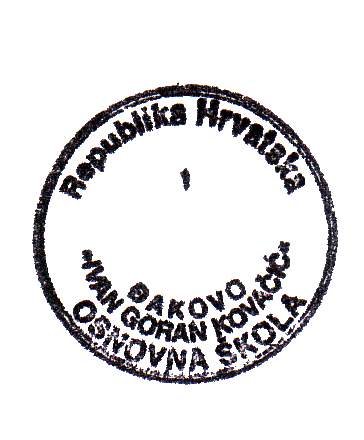 Ravnatelj škole:							Predsjednik školskog odbora:								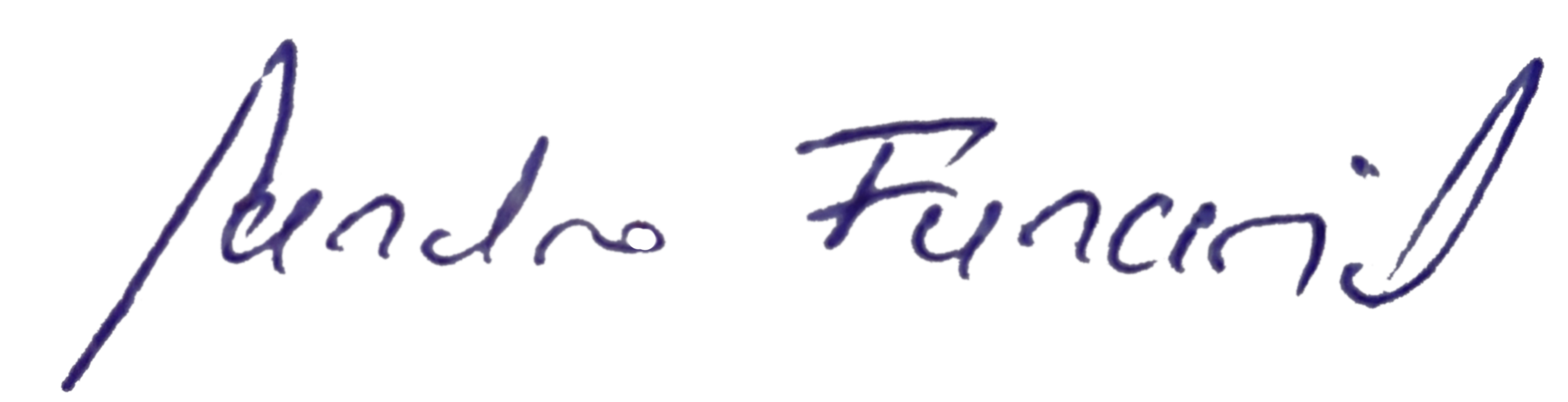 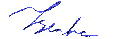         ____________________					_______________________          /Tihomir Benke, prof./						 /Sandro Funarić, prof./					http://os-igkovacic-dj.skole.hr               IBAN HR04 2402006 1100587273              E-mail: igkdjak@gmail.comOsnovna škola "Ivan Goran Kovačić"Osnovna škola "Ivan Goran Kovačić"AdresaKralja Tomislava 25, ĐakovoBroj i naziv pošte31400 ĐakovoBroj telefona813 572; Broj telefaksa: 813 282ŽupanijaOsječko-baranjskaBroj učenikaI-IV   razred:  215 uč.V-VIII razred:284 uč.Ukupno       :499 uč.GLAZBENA ŠKOLAI. razredII. razredIII. razredIV. razredV. razredVI. razredUKUPNOĐAKOVO313225251416143PO SEMELJCI67645129PO STRIZIVOJNA46654631Ukupno:414537342323203Sveukupno:743Broj razrednih odjela    Broj razrednih odjela    I-IV         12V-VIII       16Glazbena škola18Ukupno46Ukupno djelatnika72                      a) učitelja razredne nastave12                      b) učitelja predmetne nastave30                      c) učitelja glazbene škole17                      d) stručnih suradnika4                      e) ostalih djelatnika9PRIKAZ UNUTRAŠNJEG ŠKOLSKOG PROSTORA I NJEGOVE NAMJENE U ŠK.GOD. 2018./2019., TE STANJE OPĆE OPREME (namještaj) Tablica 1.PRIKAZ UNUTRAŠNJEG ŠKOLSKOG PROSTORA I NJEGOVE NAMJENE U ŠK.GOD. 2018./2019., TE STANJE OPĆE OPREME (namještaj) Tablica 1.PRIKAZ UNUTRAŠNJEG ŠKOLSKOG PROSTORA I NJEGOVE NAMJENE U ŠK.GOD. 2018./2019., TE STANJE OPĆE OPREME (namještaj) Tablica 1.PRIKAZ UNUTRAŠNJEG ŠKOLSKOG PROSTORA I NJEGOVE NAMJENE U ŠK.GOD. 2018./2019., TE STANJE OPĆE OPREME (namještaj) Tablica 1.PRIKAZ UNUTRAŠNJEG ŠKOLSKOG PROSTORA I NJEGOVE NAMJENE U ŠK.GOD. 2018./2019., TE STANJE OPĆE OPREME (namještaj) Tablica 1.PRIKAZ UNUTRAŠNJEG ŠKOLSKOG PROSTORA I NJEGOVE NAMJENE U ŠK.GOD. 2018./2019., TE STANJE OPĆE OPREME (namještaj) Tablica 1.PRIKAZ UNUTRAŠNJEG ŠKOLSKOG PROSTORA I NJEGOVE NAMJENE U ŠK.GOD. 2018./2019., TE STANJE OPĆE OPREME (namještaj) Tablica 1.Naziv prostora(klasičnaučionica, specijalizirana učionica,knjižnica, kabinet, dvorana)BrojVeličinau m²Namjena u smjenama po dvije smjeneNamjena u smjenama po dvije smjeneŠifra stanjaŠifra stanjaNaziv prostora(klasičnaučionica, specijalizirana učionica,knjižnica, kabinet, dvorana)BrojVeličinau m²Namjena u smjenama po dvije smjeneNamjena u smjenama po dvije smjeneopćaOp.didRazredna nastava - klasične učionice8488 82 1-specijalizirana učionicaza informatiku2651 11 2TV-sala1851 11 1Ukupno m²534Predmetna nastava-učionica s kabinetom8658 8 3 2-učionica za vjeronauk1651 1 1 2Ukupno 12650Sveukupno:1.184m²OPREMLJENOST ŠKOLEOPREMLJENOST ŠKOLETV prijemnik s videorekorderom3 komGrafoskop8 komCD Player      10 komEpiskop1 komTambure20 komGitara3 komPijanino4 komElektrični piano2 komFlauta1 komViolina2 komKompjutori PC72 komPrijenosno računalo16komLCD projektor15 komGlazbena linija2 komRazglas za školu2 komKnjiga u školskoj knjižnici 8126 komPrinova knjiga u prošloj šk. god.21 kom OPREMA ZA SPECIJALIZIRANU UČIONICU OPREMA ZA SPECIJALIZIRANU UČIONICU OPREMA ZA SPECIJALIZIRANU UČIONICU 1. BiologijaDANE2. KemijaDANE3. FizikaDANEPRIKAZ SVIH ZAPOSLENIH DJELATNIKA U ŠKOLI1.3. PODACI O UČITELJIMAPRIKAZ SVIH ZAPOSLENIH DJELATNIKA U ŠKOLI1.3. PODACI O UČITELJIMAPRIKAZ SVIH ZAPOSLENIH DJELATNIKA U ŠKOLI1.3. PODACI O UČITELJIMAPRIKAZ SVIH ZAPOSLENIH DJELATNIKA U ŠKOLI1.3. PODACI O UČITELJIMAPRIKAZ SVIH ZAPOSLENIH DJELATNIKA U ŠKOLI1.3. PODACI O UČITELJIMAPRIKAZ SVIH ZAPOSLENIH DJELATNIKA U ŠKOLI1.3. PODACI O UČITELJIMAIme i prezimeGod.stažaStrukaŠkolska spremaPredmetGod. 1. Zdenka Perić30učiteljicaVŠSRN1960.2. Anđelka Blažević39učiteljicaVŠSRN1958.3. Zrinka Funarić10učiteljicaVSSRN1982.4. Mara Čar28učiteljicaVSSRN1961.5. Anica Glavina34učiteljicaVŠSRN1961.6. Ivica Babić38učiteljVŠSRN1955.7. Ljiljana Andrić33učiteljicaVŠSRN1960.8. Slavenka Ćurić13učiteljicaVSSRN1982.9. Mirjana Gavran31učiteljicaVŠSRN1963.10. Marija Šimičević21učiteljicaVSSRN1973.11. Morana Babić32učiteljicaVŠSRN1960.12. Ksenija Tišma Čapo17učiteljicaVSSRN1976.13. Marija Biuk17profesorVSSHJ1977.14. Jasmina Munćan7profesorVSSHJ1986.15. Mihaela Andabak9profesorVSSHJ1981.16. Ante Andabak17profesorVSSHJ1975. 17. Mirta Buković27profesorVSSLK1964.18. Magdalena Goluža  19profesorVSSGK1976.19. Valentina Blažević2profesorVSSEJ,HJ1990.20. Mira Tokić36profesorVSSEJ,NJJ1959.21. Goranka Šimić12profesorVSSEJ,NJJ1980.22. Jelena Prskalo12profesorVSSEJ,NJJ1981. 23. Marija Tokić6profesorVSSMAT,INF1987.24. Slavica Križić33profesorVSSMAT1960.25. Zdravko Ćurić25profesorVSSMAT1963.26. Ljiljana Brajko25profesorVSSMAT, FIZ1967.27. Ivana Posavac3profesorVSSBiK1988.28. Mirjana Kereta17profesorVSSBiK1973.29. Ivo Galić41profesorVSSPOV;GEO1953.30. Damir Ereš29profesorVSSTK, INF.1964.31. Vinko Pilipović31profesorVSSTK, INF.1960.32. Dejan Peroković15profesorVSSFIZ1977.33. Ilija Kovačević25profesorVSSTK, INF.1967. 34. Goran Čar32profesorVSSTZK1961.35. Ivan Duvnjak37profesorVSSTZK1960.36. Danica Žeravica29profesorVSSVJ1958.39. Terezija Jurković28profesorVSSVJ196340. Mara Kovačević33profesorVSSVJ1954.41. Marina Filipović                        9profesorVSSKEM1982.42. Jerko Vrbanec                            5profesorVSSGEO1987.43. Marija Bučanović2profesorVSSPOV, PED1990.44. Heidi Teer12profesorVSSPOV1976.r.b.ime i prezimestrukaškolska spremapredmet koji predaje1.Brigita Menratprof. gl. kul.VSSklavir2.Matea Matićmag. klaviraVSSklavir3.Maja Vargaprof. gl. kul.VSSklavir4.Vedran Zecprof. gl. kul.VSSgitara5.Adam PavićsuradnikSSSgitara6.Marijan Čatićprof. gl. kul. VSStambura7.Vladimir Čatićprof. gl. kul.VSStambure8.Tomislav Radičevićprof. gl. kul.VSStambura9.Tomislav Seiterprof. gl. kul.VSStambura10.Darko Šunićprof. gl. kul.VSStambura11.Sandro Funarićprof. gl. kul.VSSvoditelj/tambura12.Igor Dumančićmag. gl. ped.VŠStambura13.Agneza Hegyiprofesor violineVSSviolina14.Martina Radošmag. gl. ped.VSSsolfeggio15.Sanja Gavranprof. gl. kul.VŠSsolfeggio16.Marijana Matijevićmag. mus.VSSzbor, klavir17.Tin UžarsuradnikSSSgitaraPODACI O RAVNATELJU I STRUČNIM SURADNICIMATablica 7.PODACI O RAVNATELJU I STRUČNIM SURADNICIMATablica 7.PODACI O RAVNATELJU I STRUČNIM SURADNICIMATablica 7.PODACI O RAVNATELJU I STRUČNIM SURADNICIMATablica 7.PODACI O RAVNATELJU I STRUČNIM SURADNICIMATablica 7.PODACI O RAVNATELJU I STRUČNIM SURADNICIMATablica 7.Ime i prezimeGod.stažaStrukaŠkolska spremaPredmetGod. 1. Tihomir Benke32profesor PTOVSSTK       1962.2. Anđa Pavlinović35dipl. pedagogVSSPedagoginja 1959.3. Ljilja Runje22prof. psihologijeVSSPsihologinja 1963.4. Zvonimira Somer2mag. defektologije VSSDefektologinja1987.5. Josip Drmić6knjižničarVSSKnjižničar 1983.PODACI O ADMINISTRATIVNOM I TEHNIČKOM OSOBLJUTablica 8.PODACI O ADMINISTRATIVNOM I TEHNIČKOM OSOBLJUTablica 8.PODACI O ADMINISTRATIVNOM I TEHNIČKOM OSOBLJUTablica 8.PODACI O ADMINISTRATIVNOM I TEHNIČKOM OSOBLJUTablica 8.PODACI O ADMINISTRATIVNOM I TEHNIČKOM OSOBLJUTablica 8.PODACI O ADMINISTRATIVNOM I TEHNIČKOM OSOBLJUTablica 8.Ime i prezimeGod.stažaStrukaŠkolska spremaPoslove koje obavljajuGod.1. Ante Križić37pravnikVSStajnik1957.2. Alen Benke 15ekonomskaSSSračunovođa1984.3. Stjepan Čizmarević34metalskaSSSložač1962.4. Mirko Gams28vodoinstalaterSSSdomar1967.5. Blaženka Ilijević27ugostiteljskaSSSkuharica1967.6. Ljubica Perko34ugostiteljskaSSSkuharica1964.7. Marija Jurec30radnicaNKVspremačica1957.8. Mirjana Gams19radnicaSSSspremačica1972.9. Melita Kovačević19radnicaNKVspremačica  1978.ORGANIZACIJA RADAPODACI O UČENICIMA I RAZREDNIM ODJELIMAORGANIZACIJA RADAPODACI O UČENICIMA I RAZREDNIM ODJELIMAORGANIZACIJA RADAPODACI O UČENICIMA I RAZREDNIM ODJELIMAORGANIZACIJA RADAPODACI O UČENICIMA I RAZREDNIM ODJELIMAORGANIZACIJA RADAPODACI O UČENICIMA I RAZREDNIM ODJELIMAORGANIZACIJA RADAPODACI O UČENICIMA I RAZREDNIM ODJELIMABROJ UČENIKATablica 9.BROJ UČENIKATablica 9.BROJ UČENIKATablica 9.BROJ UČENIKATablica 9.BROJ UČENIKATablica 9.BROJ UČENIKATablica 9.Raz.svegaŽS teškoćamau razvojuponavljačiRazrednik1.a1.b1.c19221899101 prilagodba1 prilagodbaZdenka PerićAnđelka BlaževićMara ČarUkupno59282 prilagodbe02.a2.b2.c17141711681 prilagodba1 prilagodba1 prilagodbaAnica GlavinaIvica BabićLjiljana AndrićUkupno48253 prilagodbe03.a3.b3.c19182189112 prilagodba,1 individ.1 prilagodbaMirjana GavranMarija ŠimičevićMorana BabićUkupno58283  prilagodbe1 individualizacija04.a4.b4.c14191777102 prilagodba1 prilagodba1 prilagodba1 individualizacijaSlavenka ĆurićKsenija Tišma ČapoZrinka FunarićUkupno50244  prilagodbe, 1 individualizacija0UKUPNOI.-IV21510512 PRILAGODBI2 INDIVIDUALIZACIJE05.a5.b5.c5.d18231514108781 individualizacija1 individualizacija1 prilagodbaIvan DuvnjakMihaela AndabakGoranka ŠimićLjiljana BrajkoUkupno70331 prilagodbe 2 individualizacija6.a6.b6.c6.d1616181768961 prilagodba3 individualizacije2 prilagodbeTerezija JurkovićMirjana KeretaValentina BlaževićMarija BiukUkupno67293 prilagodbe  i 3 individualizacije07.a7.b7.c7.d191720171011891prilagodba,1 individ. 1 individualizacija1prilagodba,2 individ.Ivana PosavacMira TokićJasmina MunćanMarija TokićUkupno 73382  prilagodba4 individualizacija08.a8.b8.c8.d17172119989132 individualizacije01 individualizacijaZdravko ĆurićGoran ČarDamir ErešMarija BučanovićUkupno74393 individualizacije0UKUPNO V.-VIII.2841396 prilagodbi 12  individualizacija0UKUPNOI.-VIII.49924418 prilagodbi14 individualizacija0GLAZBENA ŠKOLAGLAZBENA ŠKOLAGLAZBENA ŠKOLAGLAZBENA ŠKOLAGLAZBENA ŠKOLARAZREDPREDMETBROJ UČENIKARAZREDNIKUČITELJI1.gitara12ADAM PAVIĆAdam PavićVedran ZecTin Užar1.klavir10ADAM PAVIĆBrigita MenratMatea MatićMaja Varga Marijana Matijević1.tambura5ADAM PAVIĆSandro FunarićTomislav RadičevićDarko Šunić1.violina4ADAM PAVIĆAgneza Hegyi1.solfeggio31ADAM PAVIĆSanja Gavran1.tambure - PO Semeljci6IGOR DUMANČIĆMarijan ČatićIgor DumančićMartina Radoš1.tambure - PO Strizivojna4TOMISLAV SEITERVladimir ČatićTomislav SeiterMartina RadošUKUPNO:UKUPNO:41GLAZBENA ŠKOLAGLAZBENA ŠKOLAGLAZBENA ŠKOLAGLAZBENA ŠKOLAGLAZBENA ŠKOLARAZREDPREDMETBROJ UČENIKARAZREDNIKUČITELJI2.gitara11TOMISLAV RADIČEVIĆAdam PavićVedran ZecTin Užar2.klavir12TOMISLAV RADIČEVIĆBrigita MenratMatea MatićMaja Varga Marijana Matijević2.tambura3TOMISLAV RADIČEVIĆSandro FunarićDarko Šunić2.violina6TOMISLAV RADIČEVIĆAgneza Hegyi2.solfeggio32TOMISLAV RADIČEVIĆSanja Gavran2.tambure - PO Semeljci7IGOR DUMANČIĆMarijan ČatićIgor DumančićMartina Radoš2.tambure - PO Strizivojna6TOMISLAV SEITERVladimir ČatićTomislav SeiterDarko Šunić Martina RadošUKUPNO:UKUPNO:45GLAZBENA ŠKOLAGLAZBENA ŠKOLAGLAZBENA ŠKOLAGLAZBENA ŠKOLAGLAZBENA ŠKOLARAZREDPREDMETBROJ UČENIKARAZREDNIKUČITELJI3.gitara7SANDRO FUNARIĆVedran ZecTin Užar3.klavir8SANDRO FUNARIĆBrigita MenratMatea MatićMaja Varga Marijana Matijević3.tambura7SANDRO FUNARIĆSandro FunarićTomislav RadičevićDarko Šunić3.violina3SANDRO FUNARIĆAgneza Hegyi3.solfeggio25SANDRO FUNARIĆSanja Gavran3.tambure - PO Semeljci6IGOR DUMANČIĆMarijan ČatićIgor DumančićMartina Radoš3.tambure - PO Strizivojna6TOMISLAV SEITERVladimir ČatićTomislav Seiter Martina RadošUKUPNO:UKUPNO:37GLAZBENA ŠKOLAGLAZBENA ŠKOLAGLAZBENA ŠKOLAGLAZBENA ŠKOLAGLAZBENA ŠKOLARAZREDPREDMETBROJ UČENIKARAZREDNIKUČITELJI4.gitara7DARKO ŠUNIĆAdam PavićVedran ZecTin Užar4.klavir9DARKO ŠUNIĆBrigita MenratMatea MatićMaja Varga Marijana Matijević4.tambura6DARKO ŠUNIĆSandro FunarićTomislav RadičevićDarko Šunić4.violina3DARKO ŠUNIĆAgneza Hegyi4.solfeggio25DARKO ŠUNIĆSanja Gavran4.tambure - PO Semeljci4IGOR DUMANČIĆMarijan ČatićIgor DumančićMartina Radoš4.tambure - PO Strizivojna5TOMISLAV SEITERVladimir ČatićTomislav Seiter Martina RadošUKUPNO:UKUPNO:34GLAZBENA ŠKOLAGLAZBENA ŠKOLAGLAZBENA ŠKOLAGLAZBENA ŠKOLAGLAZBENA ŠKOLARAZREDPREDMETBROJ UČENIKARAZREDNIKUČITELJI5.gitara3VEDRAN ZECVedran ZecTin Užar5.klavir8VEDRAN ZECBrigita MenratMatea MatićMaja Varga 5.tambura3VEDRAN ZECTomislav RadičevićDarko Šunić5.violina0VEDRAN ZEC5.solfeggio14VEDRAN ZECSanja Gavran5.tambure - PO Semeljci5IGOR DUMANČIĆMarijan ČatićIgor DumančićMartina Radoš5.tambure - PO Strizivojna4TOMISLAV SEITERVladimir ČatićTomislav Seiter Martina RadošUKUPNO:UKUPNO:23GLAZBENA ŠKOLAGLAZBENA ŠKOLAGLAZBENA ŠKOLAGLAZBENA ŠKOLAGLAZBENA ŠKOLARAZREDPREDMETBROJ UČENIKARAZREDNIKUČITELJI6.gitara1TIN UŽARVedran Zec6.klavir6TIN UŽARBrigita MenratMaja Varga Marijana Matijević6.tambura8TIN UŽARSandro FunarićTomislav RadičevićDarko Šunić6.violina1TIN UŽARAgneza Hegyi6.solfeggio16TIN UŽARSanja Gavran6.tambure - PO Semeljci1IGOR DUMANČIĆIgor DumančićMartina Radoš6.tambure - PO Strizivojna6TOMISLAV SEITERVladimir ČatićTomislav Seiter Martina RadošUKUPNO:UKUPNO:23GLAZBENA ŠKOLA  - tablični prikaz brojnog stanja po razredima i instrumentimaGLAZBENA ŠKOLA  - tablični prikaz brojnog stanja po razredima i instrumentimaGLAZBENA ŠKOLA  - tablični prikaz brojnog stanja po razredima i instrumentimaGLAZBENA ŠKOLA  - tablični prikaz brojnog stanja po razredima i instrumentimaGLAZBENA ŠKOLA  - tablični prikaz brojnog stanja po razredima i instrumentimaGLAZBENA ŠKOLA  - tablični prikaz brojnog stanja po razredima i instrumentimaGLAZBENA ŠKOLA  - tablični prikaz brojnog stanja po razredima i instrumentimaGLAZBENA ŠKOLA  - tablični prikaz brojnog stanja po razredima i instrumentimainstrumentI. razredII. razredIII. razredIV. razredV. razredVI. razredukupno po instr.MATIČNA ŠKOLA U ĐAKOVUMATIČNA ŠKOLA U ĐAKOVUMATIČNA ŠKOLA U ĐAKOVUMATIČNA ŠKOLA U ĐAKOVUMATIČNA ŠKOLA U ĐAKOVUMATIČNA ŠKOLA U ĐAKOVUKLAVIR1012898653GITARA1211773141TAMBURA53763832VIOLINA46330117Ukupno:313225251416143PODRUČNI ODJEL U SEMELJCIMAPODRUČNI ODJEL U SEMELJCIMAPODRUČNI ODJEL U SEMELJCIMAPODRUČNI ODJEL U SEMELJCIMAPODRUČNI ODJEL U SEMELJCIMAPODRUČNI ODJEL U SEMELJCIMATAMBURE67645129PODRUČNI ODJEL U STRIZIVOJNIPODRUČNI ODJEL U STRIZIVOJNIPODRUČNI ODJEL U STRIZIVOJNIPODRUČNI ODJEL U STRIZIVOJNIPODRUČNI ODJEL U STRIZIVOJNIPODRUČNI ODJEL U STRIZIVOJNITAMBURE46654631Ukupno:414537342323203predmetMŽUkupnoklavir134053gitara182341tambura702292violina31417UKUPNO10499203KALENDAR RADA ŠKOLETablica 10.KALENDAR RADA ŠKOLETablica 10.KALENDAR RADA ŠKOLETablica 10.KALENDAR RADA ŠKOLETablica 10.KALENDAR RADA ŠKOLETablica 10.KALENDAR RADA ŠKOLETablica 10.KALENDAR RADA ŠKOLETablica 10.OBRAZOVNO RAZDOBLJEMjesecBroj radnih danaBroj nastavnih dana Broj praznikai nedjelja  Broj planiranihproslavaBrojučeničkihpraznikaI. OBRAZOVNO RAZDOBLJE3.9.-21.12.2018.IX20204I. OBRAZOVNO RAZDOBLJE3.9.-21.12.2018.X222251I. OBRAZOVNO RAZDOBLJE3.9.-21.12.2018.XI21205I. OBRAZOVNO RAZDOBLJE3.9.-21.12.2018.XII1616714II. OBRAZOVNO RAZDOBLJE14.1.- 14.6.2019.I141458II. OBRAZOVNO RAZDOBLJE14.1.- 14.6.2019.II20204II. OBRAZOVNO RAZDOBLJE14.1.- 14.6.2019.III212051II. OBRAZOVNO RAZDOBLJE14.1.- 14.6.2019.IV151556II. OBRAZOVNO RAZDOBLJE14.1.- 14.6.2019.V22225II. OBRAZOVNO RAZDOBLJE14.1.- 14.6.2019.VI101021UKUPNO18117947418Državni praznici i blagdaniDržavni praznici i blagdani08. 10.Dan neovisnosti01. 11.Dan svih svetih25. 12.Božić (19.12. priredba za učenike)26. 12.Sveti Stjepan01. 1.Nova godina06. 1Sveta tri kralja21. 04.Uskrs01. 5.Praznik rada08. 5.Dan grada Đakova20. 6. TijelovoGODIŠNJI FOND SATI NASTAVNIH PREDMETA PO RAZREDNIM ODJELIMATablica 11.GODIŠNJI FOND SATI NASTAVNIH PREDMETA PO RAZREDNIM ODJELIMATablica 11.GODIŠNJI FOND SATI NASTAVNIH PREDMETA PO RAZREDNIM ODJELIMATablica 11.GODIŠNJI FOND SATI NASTAVNIH PREDMETA PO RAZREDNIM ODJELIMATablica 11.GODIŠNJI FOND SATI NASTAVNIH PREDMETA PO RAZREDNIM ODJELIMATablica 11.GODIŠNJI FOND SATI NASTAVNIH PREDMETA PO RAZREDNIM ODJELIMATablica 11.GODIŠNJI FOND SATI NASTAVNIH PREDMETA PO RAZREDNIM ODJELIMATablica 11.GODIŠNJI FOND SATI NASTAVNIH PREDMETA PO RAZREDNIM ODJELIMATablica 11.GODIŠNJI FOND SATI NASTAVNIH PREDMETA PO RAZREDNIM ODJELIMATablica 11.GODIŠNJI FOND SATI NASTAVNIH PREDMETA PO RAZREDNIM ODJELIMATablica 11.NAZIV PREDMETAGODIŠNJI BROJ SATI NASTAVE po odjelima od I - VIII razreda            GODIŠNJI BROJ SATI NASTAVE po odjelima od I - VIII razreda            GODIŠNJI BROJ SATI NASTAVE po odjelima od I - VIII razreda            GODIŠNJI BROJ SATI NASTAVE po odjelima od I - VIII razreda            GODIŠNJI BROJ SATI NASTAVE po odjelima od I - VIII razreda            GODIŠNJI BROJ SATI NASTAVE po odjelima od I - VIII razreda            GODIŠNJI BROJ SATI NASTAVE po odjelima od I - VIII razreda            GODIŠNJI BROJ SATI NASTAVE po odjelima od I - VIII razreda            GODIŠNJI BROJ SATI NASTAVE po odjelima od I - VIII razreda            IIIIIIIVVVIVIIVIIIUkupnoHrvatski jezik5255255255257007005605604620Likovna kult.105105105105140140140140980Glazbena kult.105105105105140140140140980Engleski jezik2102102102104204204204202570Matematika4204204204205605605605603920Priroda210280490Biologija280280560Kemija280280560Fizika280280560PiD210210210315945Povijest2802802802801120Zemljopis2102802802801050Tehnička kult.140140140140560TZK3153153152102802802802802275Izb. Njemački jezik140140707070490Izb. Informatika350280630Izb. Vjeronauk2102102102102802802802801960Ukupno2100210021002240350035704340427024220Nastavni dani5375375375377167167167165012GODIŠNJI FOND SATI NASTAVNIH PREDMETA PO RAZREDNIM ODJELIMATablica 11.GODIŠNJI FOND SATI NASTAVNIH PREDMETA PO RAZREDNIM ODJELIMATablica 11.GODIŠNJI FOND SATI NASTAVNIH PREDMETA PO RAZREDNIM ODJELIMATablica 11.GODIŠNJI FOND SATI NASTAVNIH PREDMETA PO RAZREDNIM ODJELIMATablica 11.GODIŠNJI FOND SATI NASTAVNIH PREDMETA PO RAZREDNIM ODJELIMATablica 11.GODIŠNJI FOND SATI NASTAVNIH PREDMETA PO RAZREDNIM ODJELIMATablica 11.GODIŠNJI FOND SATI NASTAVNIH PREDMETA PO RAZREDNIM ODJELIMATablica 11.GODIŠNJI FOND SATI NASTAVNIH PREDMETA PO RAZREDNIM ODJELIMATablica 11.NAZIV PREDMETAGODIŠNJI BROJ SATI NASTAVE po odjelima od I - VI razreda            GODIŠNJI BROJ SATI NASTAVE po odjelima od I - VI razreda            GODIŠNJI BROJ SATI NASTAVE po odjelima od I - VI razreda            GODIŠNJI BROJ SATI NASTAVE po odjelima od I - VI razreda            GODIŠNJI BROJ SATI NASTAVE po odjelima od I - VI razreda            GODIŠNJI BROJ SATI NASTAVE po odjelima od I - VI razreda            GODIŠNJI BROJ SATI NASTAVE po odjelima od I - VI razreda            I.II.III.IV.V.VI.UkupnoGitara840770490490210702870Klavir7008405606305604203710Tambure105011201330105084010506440Violina2804202102100701190Solfeggio2802802802802802801680Zbor70707070140Orkestar70707070140Kom. muz. - tambura140140140140140Kom. muz. - gitara210210210210210Teorija glazbe3535Glasovir obligatno3535Ukupno16590PLAN IZBORNIH PREDMETA U ŠKOLITablica 12.PLAN IZBORNIH PREDMETA U ŠKOLITablica 12.PLAN IZBORNIH PREDMETA U ŠKOLITablica 12.PLAN IZBORNIH PREDMETA U ŠKOLITablica 12.PLAN IZBORNIH PREDMETA U ŠKOLITablica 12.PLAN IZBORNIH PREDMETA U ŠKOLITablica 12.Naziv programaRazredBroj učenikaIzvršitelj ProgramaSatiSatiNaziv programaRazredBroj učenikaIzvršitelj Programatjednogod.Njemački jezik4.30Goranka Šimić4140Njemački jezik5.14Jelena Prskalo270Njemački jezik5.23Goranka Šimić270Njemački jezik6.23Jelena Prskalo270Njemački jezik7.8Jelena Prskalo270Njemački jezik8.27Jelena Prskalo270Informatika7.65Ilija Kovačević10350Informatika8.43Vinko Pilipović 8280Vjeronauk1.59Danica Žeravica6210Vjeronauk2.47Terezija Jurković6210Vjeronauk3.57Danica Žeravica6210Vjeronauk4.35Terezija Jurković4140Vjeronauk4.14Mara Kovačević270Vjeronauk5.23Mara Kovačević270Vjeronauk5.45Danica Žeravica6210Vjeronauk6.67Terezija Jurković8280Vjeronauk7.73Mara Kovačević8280Vjeronauk8.72Mara Kovačević8280RAD PO REDOVITOM PROGRAMU UZ PRILAGODBU SADRŽAJA I INDIVIDUALIZIRANE POSTUPKE Tablica 13.RAD PO REDOVITOM PROGRAMU UZ PRILAGODBU SADRŽAJA I INDIVIDUALIZIRANE POSTUPKE Tablica 13.RAD PO REDOVITOM PROGRAMU UZ PRILAGODBU SADRŽAJA I INDIVIDUALIZIRANE POSTUPKE Tablica 13.RAD PO REDOVITOM PROGRAMU UZ PRILAGODBU SADRŽAJA I INDIVIDUALIZIRANE POSTUPKE Tablica 13.RAD PO REDOVITOM PROGRAMU UZ PRILAGODBU SADRŽAJA I INDIVIDUALIZIRANE POSTUPKE Tablica 13.RAD PO REDOVITOM PROGRAMU UZ PRILAGODBU SADRŽAJA I INDIVIDUALIZIRANE POSTUPKE Tablica 13.RAD PO REDOVITOM PROGRAMU UZ PRILAGODBU SADRŽAJA I INDIVIDUALIZIRANE POSTUPKE Tablica 13.RAD PO REDOVITOM PROGRAMU UZ PRILAGODBU SADRŽAJA I INDIVIDUALIZIRANE POSTUPKE Tablica 13.RAD PO REDOVITOM PROGRAMU UZ PRILAGODBU SADRŽAJA I INDIVIDUALIZIRANE POSTUPKE Tablica 13.RAD PO REDOVITOM PROGRAMU UZ PRILAGODBU SADRŽAJA I INDIVIDUALIZIRANE POSTUPKE Tablica 13.RAD PO REDOVITOM PROGRAMU UZ PRILAGODBU SADRŽAJA I INDIVIDUALIZIRANE POSTUPKE Tablica 13.Rješenjem određen oblik radaBroj učenika s primjerenim oblikom školovanja po razredimaBroj učenika s primjerenim oblikom školovanja po razredimaBroj učenika s primjerenim oblikom školovanja po razredimaBroj učenika s primjerenim oblikom školovanja po razredimaBroj učenika s primjerenim oblikom školovanja po razredimaBroj učenika s primjerenim oblikom školovanja po razredimaBroj učenika s primjerenim oblikom školovanja po razredimaBroj učenika s primjerenim oblikom školovanja po razredimaUkupnoRješenjem određen oblik radaI.II.III.IV.V.VI.VII.VIII.UkupnoRedoviti program uz individualizirani pristup0011234314Redoviti program uz prilagodbu sadržaja2334132018DOPUNSKA NASTAVATablica 14.DOPUNSKA NASTAVATablica 14.DOPUNSKA NASTAVATablica 14.DOPUNSKA NASTAVATablica 14.DOPUNSKA NASTAVATablica 14.DOPUNSKA NASTAVATablica 14.PredmetRazredgrupaBroj uč.Sati god.Ime učitelja izvršiteljaMatematika1. 31153Učitelji 1. razredaHrvatski jezik1. 31252Učitelji 1. razredaMatematika2. 3953Učitelji 2. razredaHrvatski jezik2. 31052Učitelji 2. razredaMatematika3. 31053Učitelji 3. razredaHrvatski jezik3.3852Učitelji 3. razredaMatematika4. 31453Učitelji 4. razredaHrvatski jezik4. 31352Učitelji 4. razredaHrvatski jezik5. 1435Mihaela AndabakHrvatski jezik6. 1635Ante AndabakHrvatski jezik7. 1835Jasmina MunćanHrvatski jezik6. i 8. 21435Marija BiukEngleski jezik5. 1735Goranka ŠimićEngleski jezik6. i 8. 21235Valentina BlaževićEngleski jezik7.11335Mira TokićMatematika5. 1735Ljiljana BrajkoMatematika6.1635Slavica križićMatematika7.11235Marija TokićDODATNI RAD I RAD S NAPREDNIM UČENICIMA RNTablica 15.DODATNI RAD I RAD S NAPREDNIM UČENICIMA RNTablica 15.DODATNI RAD I RAD S NAPREDNIM UČENICIMA RNTablica 15.DODATNI RAD I RAD S NAPREDNIM UČENICIMA RNTablica 15.DODATNI RAD I RAD S NAPREDNIM UČENICIMA RNTablica 15.DODATNI RAD I RAD S NAPREDNIM UČENICIMA RNTablica 15.PredmetRazredgrupaBroj uč.Sati god.Učitelji izvršiteljiMatematika1. 31453Učiteljice 1. razredaHrvatski jezik1.31652Učiteljice 1. razredaMatematika2. 31753Učitelji 2. razredaHrvatski jezik2.31152Učitelji 2. razredaMatematika3. 31853Učiteljice 3. razredaHrvatski jezik3. 31852Učiteljice 3. razredaMatematika4. 32453Učiteljice 4. razredaHrvatski jezik4.31752Učiteljice 4. razredaMatematika4. 31235Marija ŠimičevićDODATNA NASTAVA PNDODATNA NASTAVA PNDODATNA NASTAVA PNDODATNA NASTAVA PNDODATNA NASTAVA PNPredmetRazredUčitelji izvršiteljiBroj uč.Sati god.Hrvatski jezik8.Ante Andabak535Matematičari8.Zdravko Ćurić635Matematičari5.Ljiljana Brajko1835Matematičari6.Slavica Križić635Matematičari7.Marija Tokić535Biolozi8.Mirjana Kereta1470Kemičari7.Ivana Posavac970Fizičari8.Dejan Peroković370Prva pomoć7. i 8.Marina Filipović1835Povijesna7.Heidi Teer1270Geografi5.Ivo Galić10140Geografi6.Jerko Vrbanec670Vjeronaučna olimpijada8.Terezija Jurković1570IZVANNASTAVNE AKTIVNOSTITablica 16.IZVANNASTAVNE AKTIVNOSTITablica 16.IZVANNASTAVNE AKTIVNOSTITablica 16.IZVANNASTAVNE AKTIVNOSTITablica 16.Naziv aktivnostiBroj uč.Sati god.Ime izvršitelja1. Likovna grupa1035Zdenka Perić2. Likovna1735Zrinka Funarić3. Literarna1035Mara Čar4. Ritmika4035Slavenka Ćurić 5. Recitatorska635Mirjana Gavran6. Sportska1535Ksenija Tišma Čapo7. Scenska 1235Anđelka Blažević8. Sportska3635Ivica Babić9. Scenska1135Anica Glavina10. Recitatori1135Ljiljana Andrić11. Likovna1135Morana Babić13. Makovci735Mara Kovačević14. Ritmika2735Valentina Blažević15. Novinarska970Ante Andabak16. Zbor23105Magdalena Goluža17. Medijska1235Jasmina Munćan18. Dramska 1835Marija Biuk19. Literarna935Mihaela Andabak20. Futsal4135Goran Čar21. Odbojka (M+Ž)3535Goran Čar22. Rukomet (M)1435Ivan Duvnjak23. Rukomet (Ž)1535Ivan Duvnjak24. Likovna2570Mirta Buković25. Vizualni identitet škole9140Mirta Buković26. Biblijska skupina 470Danica Žeravica27. A orkestar GŠ770Tomislav Radičević28. B orkestar GŠ1870Tomislav Radičević29. A zbor GŠ3570Marijana Matijević 30. B zbor GŠ1570Marijana Matijević 31. Modelari870Damir Ereš32. Foto grupa370Vinko Pilipović33. Web grupa670Vinko Pilipović34. Maketari370Ilija Kovačević 35. Elektronika570Ilija Kovačević 36. Klub mladih tehničara770Ilija Kovačević 37. Učenička zadruga970Danica ŽeravicaUKLJUČENOST UČENIKA U IZVANŠKOLSKE AKTIVNOSTITablica 17.UKLJUČENOST UČENIKA U IZVANŠKOLSKE AKTIVNOSTITablica 17.UKLJUČENOST UČENIKA U IZVANŠKOLSKE AKTIVNOSTITablica 17.UKLJUČENOST UČENIKA U IZVANŠKOLSKE AKTIVNOSTITablica 17.Naziv  Broj uč. Mjesto ostvarivanja Način komuniciranjaNogomet62NK „Croatia“/NK „Đakovo“Izvještaji,posjeti Rukomet19RK ĐakovoIzvještaji,posjeti Folklor10KUD „TENA“/ KUD SKLADIzvještaji,posjeti Mažoretkinje16KUD SKLADIzvještaji,posjeti Zborno pjevanje6Crkveni zborIzvještaji,posjeti Ritmika30KUD SKLAD, Izvještaji,posjeti Karate10KK ĐakovoIzvještaji,posjeti Tenis33TK ĐakovoIzvještaji,posjeti Šah3ŠK ĐakovoIzvještaji,posjeti Plivanje7SK ĐakovoIzvještaji,posjeti Vatrogasci4DVD ĐakovoIzvještaji,posjeti Izviđači5IO ĐakovoIzvještaji,posjeti Jahanje7KK ĐakovoIzvještaji,posjeti Gimnastika/atletika11AK ĐakovoIzvještaji,posjeti Košarka19KK Đakovo/KK „7“Izvještaji,posjeti Sviranje10„Arija“, ŽupaIzvještaji,posjeti Ples13Studio za suvremeni plesIzvještaji,posjeti Odbojka22OK ĐakovoIzvještaji,posjeti Jiu-Jitsu/judo18Jiu-Jitsu „Triangle“/Izvještaji,posjeti Mali nogomet3NK ĐakovoIzvještaji,posjeti Nogomet ženski3NK  ĐakovoIzvještaji,posjeti Mali nogomet3MNK CertisaIzvještaji,posjeti Streljaštvo2SK ĐakovoIzvještaji,posjeti Stolni tenis3STK DračiceIzvještaji,posjeti Boks1BK ĐakovoIzvještaji,posjeti Glazbena škola29GŠ  pri OŠ „I.G.Kovačić“ ĐakovoIzvještaji,posjetiPLAN KULTURNE I JAVNE DJELATNOSTITablica 18.PLAN KULTURNE I JAVNE DJELATNOSTITablica 18.PLAN KULTURNE I JAVNE DJELATNOSTITablica 18.PLAN KULTURNE I JAVNE DJELATNOSTITablica 18.PLAN KULTURNE I JAVNE DJELATNOSTITablica 18.Mj.SadržajiVrijemeGodišnjesatiNositeljiaktivnostiIX.Prvi dan u školi3. 9. 2018.25učitelji RNIX.Učenici 1. raz. Sigurno u školu5. 9. 2018.15MUP, učitelji 1-ih r., roditeljiIX.Dan HOO10. 9. 2018.20učitelji TZK, učitelji RNX.Svjetski Dan učitelja5. 10. 2018.20svi učiteljiXObilježavanje Dana kruha i blagoslov u školi19. 10. 2018.40učitelji PN i RNX.Svjetski dan štednje31. 10. 2018.20učitelji RN i PNX.Mjesec knjigeu tijeku mjeseca20knjižničar, učeniciXI.Dan sjećanja na Vukovar18. 11. 2018.40povijesna grupaXI.Susret s književnikomu tijeku 11. mjeseca20knjižničar,  učitelji HJ razredniciXIMjesec borbe protiv ovisnostiu tijeku 12. mjeseca30razrednici, pedagoginja, psihologinjaXII.Sv. Nikola  - podjela darova uz kratki program6. 12. 2018.20učitelji RN i učitelji HJXII.U susret Božiću – priredba 20. 12. 2018.20dječji zbor i mali zbor – voditelji INA, PN i RN  II.Valentinovo14. 2. 2019.10učitelji RN  i PNuređenje panoaII.Susret s književnikom20. 3. 2019.10učitelji HJ, knjižničar,učeniciIII.Pozdrav proljećuDan škole21. 3. 2019.22. 3. 2019.50ravnatelj, stručni suradnici, svi učitelji, učenici, roditeljiIV.Međunarodni dan dječje knjige2. 4. 2019.10knjižničar, učitelji HJ, učeniciIV.Dan sjećanja na Holokaust13. 4. 2019.10učitelji PNIV.Uskrs  – izložba pisanica, Uređenje panoa21. 4 . 2019.20učiteljice RNknjižničar, učitelji PN i učiteljica LKV.Majčin dan12. 5. 2019.10učitelji, učenici, roditeljiV.Svjetski dan sporta29. 5. 2019.10učitelj TZK, učitelji RN I PNVI.Oproštaj s učenicima 8. r.14.6. 2019.30učitelji i učenici PN i roditeljiGLAZBENA ŠKOLA – PLAN KULTURNE I JAVNE DJELATNOSTITablica 18a.GLAZBENA ŠKOLA – PLAN KULTURNE I JAVNE DJELATNOSTITablica 18a.GLAZBENA ŠKOLA – PLAN KULTURNE I JAVNE DJELATNOSTITablica 18a.GLAZBENA ŠKOLA – PLAN KULTURNE I JAVNE DJELATNOSTITablica 18a.GLAZBENA ŠKOLA – PLAN KULTURNE I JAVNE DJELATNOSTITablica 18a.Mj.SadržajiVrijemeGodišnje satiNositelji aktivnostiXI.Mini koncertstudeni 201820Učitelji i učenici glazbene školeXII.Božićni koncertprosinac. 201840Učitelji i učenici glazbene školeII.Mini koncertveljača 2019.20Učitelji i učenici glazbene školeIII.Dan škole – koncertožujak 2019.40Učitelji i učenici glazbene škole IV.Mini koncerttravanj 201920Učitelji i učenici glazbene školeVI.Završni koncertlipanj  2019.40Učitelji i učenici glazbene škole VI.Glazbena večer uz zbor, violinu i glasovirlipanj2019.15M. Matijević i A. HegyiVI.Obilazak i mini koncerti po školamalipanj 2019.40Učitelji i učenici glazbene školePROFESIONALNO INFORMIRANJE I USMJERAVANJETablica 19. PROFESIONALNO INFORMIRANJE I USMJERAVANJETablica 19. PROFESIONALNO INFORMIRANJE I USMJERAVANJETablica 19. PROFESIONALNO INFORMIRANJE I USMJERAVANJETablica 19. Sadržaj radaOblici radaRealizatoriVrijemeIdentifikacija učenikaneodlučnih u pogleduizbora zanimanjaanketerazgovorirazrednicipsiholog 10.mj.Identifikacija i obradaUčenika s zdravstvenim smetnjamaanketerazrednici 8.r.defektologliječnik 11.mj.Identifikacija i obrada učenika koji pokazuju natprosječne rezultateu nekoj aktivnostiKako pravilno odabrati Zanimanje razgovoranketeučiteljipsiholog1.mj.Praćenje uspjeha učenika u redovnoj nastavi i INA – uvid u pedagošku dok., analiza uspjeha s uč. Sistematski pregled učenika 8. ih razreda i preporuke za profesionalnu orijentacijuPredavanje, pedagoške radionicerazrednicipedagogpsihologliječnikTijekom školske godineKamo nakon osnovne školelik. i liter. rad, razrednik učit. LK i HJ2.mj.Grupno informiranje roditeljaPredavanja,prezentacijerazrednici8.raz.3.mj.Izbor zanimanja nakon OŠ za uč. i rod. 8. raz.informiranjerazrednicipedagog5.mj.Uvjeti upisa i upis  u srednje škole za uč.  8. raz.informiranjerazrednicipedagog6.mj.PODACI O RADNIM ZADUŽENJIMA DJELATNIKA ŠKOLE RAZREDNE I PREDMETNE NASTAVE   TE GLAZBENE ŠKOLE                                                                              Tablica u privitkuPODACI O RADNIM ZADUŽENJIMA DJELATNIKA ŠKOLE RAZREDNE I PREDMETNE NASTAVE   TE GLAZBENE ŠKOLE                                                                              Tablica u privitkuPODACI O RADNIM ZADUŽENJIMA DJELATNIKA ŠKOLE RAZREDNE I PREDMETNE NASTAVE   TE GLAZBENE ŠKOLE                                                                              Tablica u privitkuPODACI O RADNIM ZADUŽENJIMA DJELATNIKA ŠKOLE RAZREDNE I PREDMETNE NASTAVE   TE GLAZBENE ŠKOLE                                                                              Tablica u privitkuPODACI O RADNIM ZADUŽENJIMA DJELATNIKA ŠKOLE RAZREDNE I PREDMETNE NASTAVE   TE GLAZBENE ŠKOLE                                                                              Tablica u privitkuPODACI O RADNIM ZADUŽENJIMA DJELATNIKA ŠKOLE RAZREDNE I PREDMETNE NASTAVE   TE GLAZBENE ŠKOLE                                                                              Tablica u privitkuPODACI O RADNIM ZADUŽENJIMA DJELATNIKA ŠKOLE RAZREDNE I PREDMETNE NASTAVE   TE GLAZBENE ŠKOLE                                                                              Tablica u privitkuPODACI O OSTALIM DJELATNICIMA ŠKOLETablica 21. PODACI O OSTALIM DJELATNICIMA ŠKOLETablica 21. PODACI O OSTALIM DJELATNICIMA ŠKOLETablica 21. PODACI O OSTALIM DJELATNICIMA ŠKOLETablica 21. PODACI O OSTALIM DJELATNICIMA ŠKOLETablica 21. PODACI O OSTALIM DJELATNICIMA ŠKOLETablica 21. PODACI O OSTALIM DJELATNICIMA ŠKOLETablica 21. Ime i prezimeIme i prezimeStrukaBroj sati Naziv poslova koje obavljaRadnovrijemeGodišnjezaduženje 1. T. Benke 1. T. Benkeprof. PTO40ravnatelj7-151752 2. A. Pavlinović 2. A. Pavlinovićdipl. ped.40pedagog8-14   13-191752 3. Lj. Runje 3. Lj. Runjeprof. psih.40psiholog8-14   13-191752 4.Z.Somer 4.Z.Somermag. defektol.40defektolog8-14   13-191752 5. J. Drmić 5. J. Drmićknjižničar40knjižničar8-14   13-191752 6. A. Križić 6. A. Križićdipl..prav40tajnik7-1517527. A. Benke7. A. Benkeekonomska40računovođa7-1517688. S. Čizmarević8. S. Čizmarevićkovinotokar40ložač7-151752 9. M. Gams 9. M. Gamsvodoinstalater40domar7-151752 10. M. Gams 10. M. Gamsradnik40spremačica6-14   13-211752 11. M. Jurec 11. M. Jurecradnik40spremačica6-14   13-211760 12. B. Ilijević 12. B. Ilijevićkuhar40kuharica7-10,30 13-171752 13. Lj. Perko 13. Lj. Perkokuhar40kuharica7-10,30 13-171752 14. M. Kovačević 14. M. Kovačevićradnica40spremačica6-14   13-211760PODACI O UČITELJIMA PRIPRAVNICIMAPODACI O UČITELJIMA PRIPRAVNICIMAPODACI O UČITELJIMA PRIPRAVNICIMAIme i prezime pripravnika StrukaIme i prezime mentoraAntonija KrnićMagistar edukacije hrvatskog jezika i književnostiAnte AndabakIvana KatilovićVjeroučiteljicaTerezija JurkovićPLAN I PROGRAM RADA AKTIVA RAZREDNE NASTAVE              Tablica 22. PLAN I PROGRAM RADA AKTIVA RAZREDNE NASTAVE              Tablica 22. PLAN I PROGRAM RADA AKTIVA RAZREDNE NASTAVE              Tablica 22. SADRŽAJ – TEME  REALIZATORI VRIJEME1.Plan i program rada Aktiva razredne nastave2.Zaduženja učitelja u školskoj godini       2018./19.3. Pedagoška dokumentacija4. RaznoVoditeljica Aktivaravnatelj Školepedagoginja Školevoditeljica AktivaIX.1.  Dizajn – radionica Dajana Karas i Ana Beljan2. Planiranje programa povodom Dana Škole3.Izvješća sa seminara4. RaznoDajana Karas mag.educ.art, Ana Beljan mag.educ.artravnatelj Školeučitelji razredne nastavevoditeljica AktivaI.1. Primjeri dobre prakse2.Dogovor i zaduženja za priredbu povodom dočeka    prvašića3.Izleti i ekskurzije4.Analiza rada Aktiva5. RaznoRavnatelj Školepedagoginja Školevoditeljica Aktiva     V.PLAN I PROGRAM RADA AKTIVA HRVATSKOGAJEZIKAPLAN I PROGRAM RADA AKTIVA HRVATSKOGAJEZIKAPLAN I PROGRAM RADA AKTIVA HRVATSKOGAJEZIKASADRŽAJ – TEME  REALIZATORIVRIJEME1. Izrada kurikula i izbor godišnjih projekata2. Izbor lektirnih naslova i stručne literature3. Izrada mjesečnih i godišnjeg plana i programa4. Mjerila ocjenjivanja učenikova uspjeha u hrvatskom jeziku5. Obilježavanje Mjeseca knjige u našoj školi6. Organizacija Dana kruharavnateljpedagoginjaučitelji hrvatskog jezikaknjižničaručiteljica likovne kultureučiteljica glazbene kultureIX.1. Organizacija božićne priredbe2.Vrednovanje školske zadaće3. IKT u nastavi hrvatskog jezika4.Dogovor o sudjelovanju na natjecanju u poznavanju hrvatskog jezika i LiDraNuMihaela AndabakJasmina Munćanučitelji hrvatskog jezikaXII.1 Izvješća s natjecanja u poznavanju hrvatskog jezika te LiDraNa2. Nastava hrvatskog jezika u okviru kurikularne reforme3. Organizacija Dana škole4. Igrom do učenjaučitelji hrvatskog jezikaAnte AndabakMarija BiukIII.1. Izvješće o ostvarenju plana i 2. Organizacija završne priredbe3. Analiza stručnih tema održanih u okviru stručnog usavršavanjasvi učitelji hrvatskoga jezikaVI. PLAN I PROGRAM RADA AKTIVA STRANIH JEZIKA                PLAN I PROGRAM RADA AKTIVA STRANIH JEZIKA                PLAN I PROGRAM RADA AKTIVA STRANIH JEZIKA               SADRŽAJ – TEME  REALIZATORIVRIJEME1. Zaduženja u šk.god.2018./2019.2. Dogovor o radu u šk. god. 20189./2019. 3. Analiza šk.god. 2017./2018.4. „Škola za život“ – kurikularna reforma - raspravaravnateljpedagoginjaučitelji str.jezikaIX.1. Analiza uspješnosti u I. polugodištu učitelji  stranog jezika 12. mj.2.  Strategies to improvereading    comprehensionandlanguageskills3. Aktualna problematikaučitelji stranih jezikaValentina BlaževićXII.1. Uspjeh učenika na natjecanjima 2.  Students' personal problemsand teaching3. RaznoValentina BlaževićIII.1. Analiza rada u šk.god.2018../2019.2. Planiranje rada za iduću šk. god.3. Primjeri dobre prakse: Realizacija projektaUčitelji stranog jezikaVI.PLAN I PROGRAM RADA AKTIVA BIOLOGIJE I KEMIJEPLAN I PROGRAM RADA AKTIVA BIOLOGIJE I KEMIJEPLAN I PROGRAM RADA AKTIVA BIOLOGIJE I KEMIJESADRŽAJ – TEME  REALIZATORI VRIJEME1.Izrada godišnjih planova i programa za prirodu, biologiju, kemiju 2.Raspored zaduženja  i planiranje rada u šk. god. 2018./19.3.  Izvješća s aktiva i seminara;spremanje kabineta i pripreme za početak nove školske godineravnatelj,učiteljiceIX. 1. Raspored zaduženja i pripreme za       Dane kruha i zahvalnosti za plodove     Zemlje2. Uloga fitoplanktona u vodenim ekosustavimavoditelj aktiva i učiteljipredavanje: M. KeretaX.1. Analiza rezultata natjecanja2. Metali života-metali smrti3. Priprema i prezentacija učeničkih radova povodom Dana škole voditelj aktivaMarina FilipovićučiteljiIII.1. Stručno usavršavanje: izvješća sa  seminara i aktiva2. Uređenje kabineta i pripreme za iduću školsku godinu3. Raznoučitelji i voditelj aktivaVIII.PLAN I PROGRAM RADA AKTIVA MATEMATIKE I FIZIKEPLAN I PROGRAM RADA AKTIVA MATEMATIKE I FIZIKEPLAN I PROGRAM RADA AKTIVA MATEMATIKE I FIZIKESADRŽAJ – TEME  REALIZATORIVRIJEMEŠk. godina 2018./2019. (nastavni planovi i programi, udžbenici, pripreme…)Tjedno zaduženje učitelja matematike i fizikeŠkolski kurikulum mat. i fiz. područja, kurikulum građanskog odgojaPravilnik o praćenju i ocjenjivanju učenikaMjerila ocjenjivanja za matematiku i fiziku (Usuglašavanje i dogovor oko istih )Raznoravnatelj,pedagoginja,psihologinjavoditelj aktiva i učiteljiIX.Analiza uspjeha učenika u šk. godini 2017./2018. iz matematike i fizike Analiza - Večer matematike Pripreme za školska natjecanja učenika i ˝ Klokan bez granice˝     4.  RaznoZdravko ĆurićMarija TokićXII.Analiza školskih i županijskih  natjecanja iz matematike i fizike Primjer dobre prakse iz matematike i fizikePrimjer dobre prakse dodatne nastave4. RaznoučiteljiSlavica KrižićLjiljana BrajkoIV.Nastavna godina 2018./2019. (uspjeh učenika, dopunski rad, stručni skupovi,…)Projektna nastava u nastavi fizike Raznovoditelj aktiva i učiteljiDejan PerokovićVI.PLAN I PROGRAM RADA AKTIVA POVIJESTI I GEOGRAFIJEPLAN I PROGRAM RADA AKTIVA POVIJESTI I GEOGRAFIJEPLAN I PROGRAM RADA AKTIVA POVIJESTI I GEOGRAFIJESADRŽAJ – TEME  REALIZATORIVRIJEME1. Analiza rada u protekloj šk. god.2. Tjedno zaduženje učitelja3. Planiranje i programiranje rada u šk. god.    2018../2019.; e - dnevnici4. e- dnevnik5. RaznoRavnatelj,predsjednik, pedagoginjaIX.1. Stručno usavršavanje: Humor u nastavi2. Stručni skupovi i seminari – izvješća3. Priprema za školsko natjecanje iz povijesti i geografije Jerko Vrbanecčlanovi aktivaI.1. Natjecanja iz povijesti i geografije – analiza2. Spomen obilježavanje 60. godina rada škole3. RaznoČlanovi aktivaIII.-IV.1. Realizacija plana i programa i uspjeh učenika2. RaznoučiteljiVIII.PLAN I PROGRAM RADA AKTIVA TZKPLAN I PROGRAM RADA AKTIVA TZKPLAN I PROGRAM RADA AKTIVA TZKSADRŽAJ – TEME  REALIZATORIVRIJEMEImenovanje predsjednika aktiva TZKUsvajanje (donošenje) plana i programa za tekuću školsku godinuPravilnik o praćenju, provjeravanju i ocjenjivanjuAnaliza rada na županijskom stručnom vijećuOkvirno upoznavanje s planom i programom ŠŠD za tekuću godinuravnatelj, pedagoginja i učitelji TZKIX.Analiza realiziranih zadataka u proteklom periodu ( realizacija plana i programa redovne nastave i izvannastavnih aktivnosti )Analiza rada ŠŠD u proteklom periodu ( međurazredna prvenstva u nogometu i atletici )Popis inventara ( stanje rekvizita ) u nastavi TZKRazno ( organizacija rekreativnih aktivnosti za učitelje škole )učitelji TZK XI. - XII.Izvješće o aktivnostimaAnaliza rada na županijskom stručnom vijećuUređenje školskog igralištaOrganizacija i zaduženja za sportska natjecanja povodom dana školeSudjelovanje u aktivu razredne nastave ( praktično predavanje )RaznoGoran Čar, Ivan DuvnjakIII.Realizacija programa u proteklom periodu ( analiza rada )Sudjelovanje školskih ekipa na međuopćinskim i županijskim natjecanjimaPriprema i sudjelovanje učenika 4-8 razreda na uličnoj  utrciGoran Čar, Ivan DuvnjakV.-VI.PLAN I PROGRAM RADA AKTIVA TEHNIČKE KULTURE I INFORMATIKEPLAN I PROGRAM RADA AKTIVA TEHNIČKE KULTURE I INFORMATIKEPLAN I PROGRAM RADA AKTIVA TEHNIČKE KULTURE I INFORMATIKESADRŽAJ – TEME  REALIZATORIVRIJEME1. Tjedna zaduženja učitelja2. Raspored aktiva stručnih skupova i seminara3. Raznoravnatelj, voditelj aktivaVIII.1. Izrada operativnog i izvedbenog godišnjeg plana i programa2. Izrada rasporeda rada3.RaznoVinko PilipovićDamir ErešIlija KovačevićIX.1.Vremenik natjecanja iz Informatike i Tehničke kulture2. Realiteti Tehničke kulture (izlaganje)3. RaznoSvi članovi aktivaIlija KovačevićI.1. Analiza rada u školskoj godini 2018./2019.2. RaznoSvi članovi aktivaVI.PLAN I PROGRAM RADA AKTIVA VJEROUČITELJA PLAN I PROGRAM RADA AKTIVA VJEROUČITELJA PLAN I PROGRAM RADA AKTIVA VJEROUČITELJA SADRŽAJ – TEME  REALIZATORIVRIJEME1. Zaduženja učitelja u šk.god.2018/2019.  2. Plan i program Aktiva vjeronauka3. Školski kurikulum;GOO, e- imenik4. Pravilnik o praćenju i ocjenjivanju učenika5. Raznoravnateljvoditelj aktivapedagoginjaIX.1. Ostvarivanje plana i programa u 1. odgojno- obrazovnom  razdoblju2. Stručni skupovi seminari- izvješće3. Analiza uspjeha učenika na natjecanjima4. Predavanje:- Hrvatski sveci blaženici svi učiteljis. Jelena KovačevićTerezija JurkovićII.- III.1. Analiza rada vjeronaučne skupine2. Analiza rada biblijske skupine3. Analiza rada na kraju školske god.4. Razno	Terezija Jurković     Danica Žeravicasvi učitelji  V.PLAN I PROGRAM RADA AKTIVA SOLFFEGIA PLAN I PROGRAM RADA AKTIVA SOLFFEGIA PLAN I PROGRAM RADA AKTIVA SOLFFEGIA SADRŽAJ – TEME  REALIZATORIVRIJEMEPlan i program aktivaRaspored stručnih skupova i seminara.Tjedna zaduženja učiteljaPlaniranje i programiranjePedagoška dokumentacijaVremenik pisanih provjeraRaznoravnateljvoditeljučitelji solfeggiaIX.Izvješća sa seminaraIzrada ispita iz solfeggia na kraju polugodištaRealizacija plana i programaPedagoška dokumentacijaRaznovoditeljučitelji solfeggiaXII.Izvješća sa seminaraPedagoška dokumentacijaRealizacija plana i programaRaznovoditeljučitelji solfeggiaIII.Završni ispiti iz solfeggiaPoslovi i obveze učitelja do kraja  nastavne godinePedagoška dokumentacijaAudicija za 1. razred glazbene škole. Izbor zadataka.Raznovoditeljučitelji solfeggiaVI.PLAN I PROGRAM RADA AKTIVA KLAVIRA PLAN I PROGRAM RADA AKTIVA KLAVIRA PLAN I PROGRAM RADA AKTIVA KLAVIRA SADRŽAJ – TEME  REALIZATORIVRIJEMEPlan i program aktivaRaspored stručnih skupova i seminara.Tjedna zaduženja učiteljaPlaniranje i programiranjePedagoška dokumentacijaVremenik javnih satova, ispita iz tehnike, i završnog ispitaRaznoravnateljvoditeljučitelji klaviraIX.Izvješća sa seminaraIzbor učenika za Božićni koncertRealizacija plana i programaPedagoška dokumentacijaRaznovoditeljučitelji klaviraXII.Izvješća sa seminaraIzbor učenika za koncert povodom Dana školePedagoška dokumentacijaRealizacija plana i programaRaznovoditeljučitelji klaviraIII.Poslovi i obveze učitelja do kraja  nastavne godineRealizacija plana i programaIzvješća sa seminara i stručnih skupovaPedagoška dokumentacijaAudicija za 1. razred glazbene škole. Izbor zadataka.Raznovoditeljučitelji klaviraVI.PLAN I PROGRAM RADA AKTIVA GITARE PLAN I PROGRAM RADA AKTIVA GITARE PLAN I PROGRAM RADA AKTIVA GITARE SADRŽAJ – TEME  REALIZATORIVRIJEMEPlan i program aktivaRaspored stručnih skupova i seminara.Tjedna zaduženja učiteljaPlaniranje i programiranjePedagoška dokumentacijaVremenik javnih satova, ispita iz tehnike, i završnog ispitaRaznoravnateljvoditeljučitelji gitareIX.Izvješća sa seminaraIzbor učenika za Božićni koncertRealizacija plana i programaPedagoška dokumentacijaRaznovoditeljučitelji gitareXII.Izvješća sa seminaraIzbor učenika za koncert povodom Dana školePedagoška dokumentacijaRealizacija plana i programaRaznovoditeljučitelji gitareIII.Poslovi i obveze učitelja do kraja  nastavne godineRealizacija plana i programaIzvješća sa seminara i stručnih skupovaPedagoška dokumentacijaAudicija za 1. razred glazbene škole. Izbor zadataka.Raznovoditeljučitelji gitareVI.PLAN I PROGRAM RADA AKTIVA TAMBURE I VIOLINE PLAN I PROGRAM RADA AKTIVA TAMBURE I VIOLINE PLAN I PROGRAM RADA AKTIVA TAMBURE I VIOLINE SADRŽAJ – TEME  REALIZATORIVRIJEMEPlan i program aktivaRaspored stručnih skupova i seminara.Tjedna zaduženja učiteljaPlaniranje i programiranjePedagoška dokumentacijaVremenik javnih satova, ispita iz tehnike, i završnog ispitaRaznoravnateljvoditeljučitelji tambure i violineIX.Izvješća sa seminaraIzbor učenika za Božićni koncertRealizacija plana i programaPedagoška dokumentacijaRaznovoditeljučitelji tambure i violineXII.Izvješća sa seminaraIzbor učenika za koncert povodom Dana školePedagoška dokumentacijaRealizacija plana i programaRaznovoditeljučitelji tambure i violineIII.Poslovi i obveze učitelja do kraja  nastavne godineRealizacija plana i programaIzvješća sa seminara i stručnih skupovaPedagoška dokumentacijaAudicija za 1. razred glazbene škole. Izbor zadataka.Raznovoditeljučitelji tambure i violineVI.PLAN RADA RAZREDNIH VIJEĆA Tablica 23.PLAN RADA RAZREDNIH VIJEĆA Tablica 23.PLAN RADA RAZREDNIH VIJEĆA Tablica 23.PLAN RADA RAZREDNIH VIJEĆA Tablica 23.PLAN RADA RAZREDNIH VIJEĆA Tablica 23.Mj.Sadržaj radaDatum ostvarivanjaIzvršiteljNapomenaIXBrojno stanje odjela(grupe DOD, DOP, INA i IZBORNA)Planiranje i programiranjePedagoška dokumentacija Aktualna problematika        13.09.ravnatelj  pedagoginja nastavniciRVXIBrojno stanje odjelaRealizacija plana i programaNegativne ocjene po predmetima i učenicimaOdgojna problematika9.11.učiteljipedagoginjaRVXII.Brojno stanje odjelaRealizacija plana i programaUspjeh učenikaPedagoške mjere20.12.pedagoginja ravnatelj RVIVBrojno stanje odjelaRealizacija plana i programaNegativne ocjene po predmetima i učenicimaOdgojna problematika28.3.pedagoginja RVVIBrojno stanje odjelaRealizacija plana i programaUspjeh učenikaPedagoške mjere17.6.učiteljipedagoginjaRVVIIIzvještaj nakon dopunske nastave           Pedagoške mjere        28.6.pedagoginja ravnateljRVVIIIIzvještaj nakon popravaka           Pedagoške mjere               21.8.pedagoginja ravnateljRVPLAN RADA UČITELJSKOG VIJEĆATablica 23.PLAN RADA UČITELJSKOG VIJEĆATablica 23.PLAN RADA UČITELJSKOG VIJEĆATablica 23.PLAN RADA UČITELJSKOG VIJEĆATablica 23.PLAN RADA UČITELJSKOG VIJEĆATablica 23.Mj.Sadržaj radaDatum ostvarivanjaIzvršiteljNapomenaVIII.Pedagoška dokumentacija Zaduženja učitelja Planiranje i programiranje radaKalendar rada školePravilnik o  načinima, postupcima i elementima vrednovanja učenika u OŠ i SŠPravilnik o kriterijima za izricanje pedagoških mjera27. 08.ravnatelj ravnatelj  pedagoginja UVIX.Rasprava o GPPRŠ za školsku godinu 2018./19.Rasprava o kurikuluma školskom,KZO,KGOO i glazbenomUsvajanje programa izborne nastavePedagoška dokumentacijaRazno2. 10.ravnatelj UVX.Stručno usavršavanje :Utjecaj medija na razvoj djece i mladihAktualna problematika29. 10.psihologinjaUVXI.Analiza nakon RVStručno usavršavanje Zdravom slikom o sebi do zdrave školeAktualna problematika23. 11.pedagoginjaJelena PrskaloravnateljUVXII.Realizacija plana i programa i uspjeh učenika  Odgojna problematikaRazno21.12.pedagoginja ravnatelj UVI.Školska  natjecanja Pokret Znanost mladima Razno 23. 1.ravnateljUVII.Stručno usavršavanje:Socijalna integriranost učenika14. 2.pedagoginjaUVIII.Dan ŠkoleAktualna problematika20. 3.ravnateljUVIV.Analiza uspjeha učenika Analiza prisustvovanja  nastavi11. 4.pedagoginja ravnateljUVV.Analiza natjecanja  Stručno usavršavanje:Asistivna tehnologija u obrazovanjuAktualna problematika15. 5.ravnatelj,defektologinjaUVVI.Analiza uspjeha učenika na kraju nastavne godineRealizacija plana i programaPoslovi na kraju nastavne godine19. 6.pedagoginjaravnateljUVVII.Izvještaj nakon dopunske nastave         Aktualna problematika 04. 7.pedagoginja ravnateljUVVIII.Izvještaj na kraju popravaka       Izvještaj o realizaciji GPPRŠ.   29. 8.pedagoginja ravnateljUVPLAN I PROGRAM RADA VIJEĆA RODITELJATablica 23.PLAN I PROGRAM RADA VIJEĆA RODITELJATablica 23.PLAN I PROGRAM RADA VIJEĆA RODITELJATablica 23.SadržajRealizatoriVrijeme Konstituiranje Vijeća roditeljaPlan i program rada Vijeća roditeljaRasprava o  Godišnjem planu i programu rada školeKurikulum školski, zdravstveni, građanski i glazbene školePreventivni programi nasilja i ovisnostiOsiguranje učenikaRazno    ravnateljpedagoginjapsihologinja voditelj glazbene školeIX.Analiza uspjeha učenika na kraju I. obrazovnog razdobljaSuradnja roditelja i školeIzleti i ekskurzije učenikapedagoginjaravnateljI. Analiza rada i rezultata rada u  školskoj godiniLjetni odmor i pripreme za iduću školsku godinuravnatelj.VI.PLAN I PROGRAM RADA ŠKOLSKOG ODBORATablica 24.PLAN I PROGRAM RADA ŠKOLSKOG ODBORATablica 24.PLAN I PROGRAM RADA ŠKOLSKOG ODBORATablica 24.SadržajRealizatoriVrijeme Donošenje Godišnjeg plana i programa rada školeDonošenje Kurikuluma školski, zdravstveni, građanski i glazbene školeDonošenje Preventivnih programa nasilja i ovisnostiPrijem kandidata po natječajuRaznoravnateljpedagoginjapsihologinjavoditelj glazbene školeIX.Donošenje financijskog plana za iduću godinuOdgojna problematikaravnateljXII.Usvajanje financijskog plana za proteklu godinuIzvješće o radu u 1. polugodištuAktualna problematikaravnateljI.Usvajanje Izvješća o realizaciji GPiPRŠ za proteklu školsku godinuRaspisivanje natječajaravnateljVIII.PLAN I PROGRAM RADA VIJEĆA UČENIKATablica 25.PLAN I PROGRAM RADA VIJEĆA UČENIKATablica 25.PLAN I PROGRAM RADA VIJEĆA UČENIKATablica 25.SadržajRealizatoriVrijeme Konstituiranje VU i izbor rukovodstva Razmatranje dokumenata škole GPPRŠ (školski kurikulum, KGOO, KZO)Upoznavanje učenika s pravima i obvezama sukladno Zakonu o odgoju i obrazovanju u osnovnoj školi (Pravilnik o kriterijima za izricanje pedagoških mjera)ravnateljpedagoginjapsihologinjaIX.Projekti i programi koji promiču kulturu naše škole u lokalnoj zajednici: naše idejeAktualna događanja u školiUređenje panoa rada Vijeća učenikaPripreme za Dan školeRaznoravnateljpedagoginjaI.Analiza natjecanjaUspjeh učenika na kraju školske godineAnaliza rada Vijeća učenika na kraju školske godine,te prijedlozi za poboljšanje radaravnateljpedagoginjaVI.SADRŽAJ RADAPredviđeno vrijeme ostvarivanjaPredviđeno vrijeme u satimaPOSLOVI  PLANIRANJA  I  PROGRAMIRANJA280Izrada Godišnjeg plana i programa rada školeVI - IXIzrada plana i programa rada ravnateljaVI – IXKoordinacija u izradi predmetnih kurikulumaVI – IXIzrada školskog kurikulumaVI – IXIzrada Razvojnog plana i programa školeVI – IXPlaniranje i programiranje rada Učiteljskog i Razrednih vijećaIX – VIIzrada zaduženja učiteljaVI – VIIIIzrada smjernica i pomoć učiteljima pri tematskim planiranjimaIX – VIPlaniranje i organizacija školskih projekataIX – VI1.10.Planiranje i organizacija stručnog usavršavanjaIX – VI1.11.Planiranje nabave opreme i namještajaIX – VI1.12.Planiranje i organizacija uređenja okoliša školeIX – VI1.13.Ostali posloviIX – VIIIPOSLOVI  ORGANIZACIJE  I KOORDINACIJE RADA240Izrada prijedloga organizacije rada Škole (broj razrednih odjela, broj smjena, radno vrijeme smjena, organizacija rada izborne nastave, INA, izrada kompletne organizacije rada Škole).IX – VIIIIzrada Godišnjeg kalendara rada školeVIII – IXIzrada strukture radnog vremena i zaduženja učiteljaVI – IXOrganizacija i koordinacija vanjskog vrednovanja prema planu NCVVO-aIX – VIOrganizacija i koordinacija samo vrednovanja školeIX – VIOrganizacija prijevoza i prehrane učenikaIX – VIIOrganizacija i koordinacija zdravstvene i socijalne zaštite učenikaIX – VIOrganizacija i priprema izvanučionične nastave, izleta i ekskurzijaIX – VIOrganizacija i koordinacija rada kolegijalnih tijela školeIX – VIII2.10.Organizacija i koordinacija upisa učenika u 1. razredIV – VI2.11.Organizacija i koordinacija obilježavanja državnih blagdana i praznikaIX – VI2.12.Organizacija zamjena nenazočnih učitelja IX – VI2.13.Organizacija dopunske nastave „Pomoć u učenju“ VI i VII2.14.Organizacija popravnih, predmetnih i razrednih ispita VIII2.15.Organizacija poslova vezana uz odabir udžbenikaIII-VI2.16. Poslovi vezani uz natjecanja učenikaXII-VI2.17. Organizacija popravaka, uređenja, adaptacija  prostoraI i VIII2.18.Ostali posloviIX – VIIIPRAĆENJE REALIZACIJE PLANIRANOG RADA ŠKOLE210Praćenje i  uvid u ostvarenje Plana i programa rada školeIX – VIVrednovanje i analiza uspjeha na kraju odgojno obrazovnih razdobljaXII i VIAdministrativno pedagoško instruktivni rad s učiteljima, stručnim suradnicima i pripravnicimaIX – VIPraćenje rada školskih povjerenstavaIX – VIPraćenje i koordinacija rada administrativne službeIX – VIIIPraćenje i koordinacija rada tehničke službeIX – VIIIPraćenje i analiza suradnje s institucijama izvan školeIX – VIIIKontrola pedagoške dokumentacijeIX – VIIIOstali posloviIX – VIIIRAD U STRUČNIM I KOLEGIJALNIM TIJELIMA ŠKOLE90Planiranje, pripremanje i vođenje sjednica kolegijalnih  i stručnih tijelaIX – VIIISuradnja sa Sindikalnom podružnicom školeIX – VIIIOstali posloviIX – VIIIRAD S UČENICIMA, UČITELJIMA, STRUČNIM SURADNICIMA I RODITELJIMA1705.1. Dnevna, tjedna i mjesečna planiranja s učiteljima i suradnicimaIX – VIII5.2. Praćenje rada učeničkih društava, grupa i pomoć pri raduIX – VI5.3. Briga o sigurnosti, pravima i obvezama učenikaIX – VI5.4. Suradnja i pomoć pri realizaciji poslova svih djelatnika školeIX – VIII5.5. Briga o sigurnosti, pravima i obvezama svih zaposlenikaIX – VIII5.6. Savjetodavni rad s roditeljima /individualno i skupno/IX – VIII5.7. Uvođenje pripravnika u odgojno-obrazovni radIX – VIII5.8. Poslovi oko napredovanja učitelja i stručnih suradnikaIX – VIII5.9. Ostali posloviIX – VIIIADMINISTRATIVNO – UPRAVNI I RAČUNOVODSTVENI POSLOVI240Rad i suradnja s tajnikom školeIX – VIIIProvedba zakonskih i pod zakonskih akata te naputaka MZO-aIX – VIIIUsklađivanje i provedba općih i pojedinačnih akata školeIX – VIIIProvođenje raznih natječaja za potrebe školeIX – VIII6.5.  Prijem u radni odnos /uz suglasnost Školskog odbora/IX – VIII Poslovi zastupanja školeIX – VIII6.7.  Rad i suradnja s računovođom školeIX – VIII6.8.  Izrada financijskog plana školeVIII – IX6.9.  Kontrola i nadzor računovodstvenog poslovanjaIX – VIII6. 10. Organizacija i provedba inventureXII6. 11. Poslovi vezani uz e-MaticuVI6. 12. Potpisivanje i provjera svjedodžbiVI6. 13. Organizacija nabave i podjele potrošnog materijalaVIII i I6.14. Ostali posloviIX – VIIISURADNJA  S  UDRUGAMA, USTANOVAMA I INSTITUCIJAMA210Predstavljanje školeIX – VIIISuradnja s Ministarstvom znanosti i obrazovanjaIX – VIIISuradnja s Agencijom za odgoj i obrazovanjeIX – VIIISuradnja s Nacionalnim centrom za vanjsko vrednovanje obrazovanjaIX – VIIISuradnja s Agencijom za mobilnost i programe EUIX – VIIISuradnja s ostalim Agencijama za obrazovanje na državnoj raziniIX – VIIISuradnja s Uredom državne upraveIX – VIIISuradnja s osnivačemIX – VIIISuradnja s Zavodom za zapošljavanjeIX – VIII7.10.Suradnja s Zavodom za javno zdravstvoIX – VIII7.11.Suradnja s Centrom za socijalnu skrbIX – VIII7.12.Suradnja s Obiteljskim centromIX – VIII7.13.Suradnja s Policijskom upravomIX – VIII7.14.Suradnja s Župnim uredomIX – VIII7.15.Suradnja s ostalim osnovnim i srednjim školamaIX – VIII7.16.Suradnja s turističkim agencijamaIX – VIII7.17.Suradnja s kulturnim i športskim ustanovama i institucijamaIX – VIII7.18.Suradnja s svim udrugamaIX – VIII7.19.Ostali posloviIX – VIII STRUČNO USAVRŠAVANJE142Stručno usavršavanje u matičnoj ustanoviIX – VIStručno usavršavanje u organizaciji ŽSV-a, MZO-a, AZZO-a, HUROŠ-a, HDGPP-aIX – VIStručno usavršavanje u organizaciji ostalih ustanovaIX – VIPraćenje suvremene odgojno obrazovne literatureIX – VIOstala stručna usavršavanjaIX – VIOSTALI POSLOVI RAVNATELJA 60Vođenje evidencija i dokumentacije IX – VIIIOstali nepredvidivi posloviIX – VIIIDNEVNI ODMORIX – VIII110UKUPAN BROJ PLANIRANIH SATI RADA GODIŠNJE:                        1752                        1752GODIŠNJI PLAN I PROGRAM RADA SRUČNOG SURADNIKA  PEDAGOGAGODIŠNJI PLAN I PROGRAM RADA SRUČNOG SURADNIKA  PEDAGOGAPOSLOVI I RADNI ZADACIBrojsati1.PRIPREMANJE ŠKOLSKIH ODGOJO-OBRAZOVNIH PROGRAMA I     NJIHOVE REALIZACIJE1.1. Utvrđivanje odgojno-obrazovnih potreba1.2. Organizacijski poslovi, planiranje i programiranje rada škole-GPPRŠ, GPPRP,  školski kurikulum1.3. Ostvarivanje uvjeta za realizaciju plana i programa škole30110302. NEPOSREDNO SUDJELOVANJE U ODGOJNO OBRAZOVNOM PROCESU2.1. Upis djece u 1. razred osnovne škole i formiranje razrednih odjela2.2. Uvođenje novih programa i inovacija2.3. Praćenje i izvođenje odgojno-obrazovnog rada2.4. Rad s učenicima s posebnim potrebama2.5. Savjetodavni rad i suradnja2.6. Zdravstvena i socijalna zaštita učenika2.7. Profesionalno informiranje i usmjeravanje učenika2.8. Sudjelovanje u realizaciji Programa kulturnog i javnog djelovanja škole7010280404105060203. VREDNOVANJEODGOJNO-OBRAZOVNIHREZULTATA,   PROVOĐENJESTUDIJSKIH ISTRAŽIVANJA I PROJEKATA3.1. Vrednovanje u odnosu na utvrđene ciljeve3.2. Istraživanja u funkciji unapređivanja odgojno-obrazovnog procesa801004. STALNI STRUČNI RAZVOJ NOSITELJA ODGOJNO-OBRAZOVNE DJELATNOSTI U ŠKOLI4.1. Stručno usavršavanje stručnog suradnika pedagoga4.2. Stručno usavršavanje učitelja4.2. Stručno usavršavanje pedagoga1501125. BIBLIOTEČNO INFORMACIJSKA I DOKUMENTACIJSKA   DJELATNOST5.1. Vođenje dokumentacije o osobnom radu5.2. Vođenje dokumentacije o nastavi5.3. Vođenje dokumentacije o učenicima5.4. Vođenje dokumentacije o učiteljima30506060UKUPNO             1752GODIŠNJI PLAN I PROGRAM RADA STRUČNOG SURADNIKA PSIHOLOGAGODIŠNJI PLAN I PROGRAM RADA STRUČNOG SURADNIKA PSIHOLOGAPoslovi i radni zadaciBroj sati1. ORGANIZACIJA RADA ŠKOLE1.1. Suradnja u organizaciji i planiranju rada škole 1.2. Sudjelovanje u provođenje predupisa i upisa djece dorasle za prvi razred1.3. Sudjelovanje u formiranju razrednih odjela učenika prvih razreda502. PLANIRANJE, PROGRAMIRANJE I REALIZACIJA RADA ŠKOLE2.1. Sudjelovanje u izradi i izvještaju GPP rada škole, Kurikuluma, Razvojnog       plana i Izvedbenog plana i programa GOO2.2. Sudjelovanje u planiranju i radu stručnih aktiva učitelja, RV i UV2.3. Izrada i izvještaj Plana i programa rada stručnog suradnika psihologa2.4. Izrada i sudjelovanje u realizaciji  i evaluaciji školskih preventivnih programa2.5. Planiranje rada za učenike s Rješenjima o primjerenom obliku školovanja2.6. Sudjelovanje u prikazu podataka za upis za potrebe Ureda državne uprave903. RAD S UČENICIMA na individualnoj i skupnoj razini  3.1.Utvrđivanje stanja učenika na području akademske kompetencije,intelektualne        razvijenosti, općih strategija učenja i motivacije,emocionalnog razvoja i         osobina ličnosti,socijalnih vještina i značajki ponašanja,posebnih potreba,        psihofizičke spremnosti za upis u 1. razred, profesionalnog usmjeravanja        i darovitosti  3.2. Savjetodavni rad s učenicima  3.3. Rad na prevenciji   3.4. Programi za učenike  3.5. Projekti za učenike8504. RAD S RODITELJIMA4.1. Utvrđivanje stanja učenika provođenjem anamnestičkog intervjua  4.2. Individualni i/ili grupni  savjetodavni rad sa roditeljima  4.3. Rad s roditeljima na promjenama u području prepoznatih teškoća  4.4. Obrazovanje roditelja o temama iz područja psihologije1805. RAD S UČITELJIMA  5.1. Utvrđivanje stanja učenika prikupljanjem anamnestičkih podataka  5.2. Individualni i/ili grupni savjetodavni rad s učiteljima   5.3. Intervencije u radu s učenicima  5.4. Obrazovanje učitelja o temama iz područja psihologije2006. ISTRAŽIVANJE I RAZVOJNI PROGRAMI  6.1. Provođenje akcijskog istraživanja, anketiranje, testiranje darovitosti 507. SKRB ZA MENTALNO ZDRAVLJE  7.1. Suradnja sa stručnjacima u području mentalne, zdravstvene i  socijalne skrbi   7.2. Koordiniranje vanjskih programa u školi 308. SUDJELOVANJE U ANALIZI REZULTATA ODGOJNO-OBRAZOVNOG    PROCESA  8.1. Prisustvovanje nastavi prema potrebi   8.2. Analiza programa i projekata na Učiteljskom vijeću  8.3. Sudjelovanje u radu RV u analizi razvoja učeničkih kompetencija509. RAD U STRUČNOM POVJERENSTVU ZA UTRĐIVANJE    PSIHOFIZIČKOG STANJA UČENIKA   9.1. Organiziranje i koordiniranje rada Stručnog povjerenstva škole 9.2. Prikupljanje potrebne dokumentacije za potrebe školskog Stručnog          povjerenstva   9.3. Suradnja s Uredom državne uprave  u svezi dokumentacije  9.4. Sudjelovanje u radu Stručnog povjerenstva Ureda državne uprave, Ispostava        Đakovo6010. OSOBNO STRUČNO USAVRŠAVANJE  10.1. Prisustvovanje  stručnim skupovima u organizaciji AZOO i  MZO10.2. Organizacija i vođenje MŽSV za stručne suradnike  psihologe osnovnih            škola  Osječko-baranjske i Vukovarsko-srijemske županije14011. VOĐENJE DOKUMENTACIJE O RADU11.1. Vođenje dosjea učenika uključenima u individualni rad11.2. Vođenje dokumentacije Stručnog povjerenstva škole11.3. Dokumentacija o realizaciji ŠPP i GOO52UKUPNO SATI1752PLAN I PROGRAM RADA STRUČNOG SURADNIKA EDUKACIJSKOG REHABILITATORARBSKUPINA POSLOVAVRIJEMEPLANIRANOPLANIRANORBSKUPINA POSLOVAVRIJEMETJEDNO GODIŠNJE1.PRIPREMANJE ŠKOLSKIH ODGOJNO OBRAZOVNIH PROGRAMA I NJIHOVE REALIZACIJE3134Utvrđivanje obrazovnih potreba učenika, škole i okruženja – analiza odgojno-obrazovnih postignuća učenika, analiza rada škole, kratkoročni i dugoročni razvojni plan rada škole i stručnog suradnika edukacijskog rehabilitatora Organizacijski poslovi – planiranje Izrada godišnjeg plana i programa radaPlanovi i programi rada s učenicimaPlan rada s učiteljima, stručnim suradnicimaProgram sustava praćenja školovanja učenika, sustav evidencije, dokumentacije, statistički pokazateljiSudjelovanje u izradi Godišnjeg plana i programa rada škole, školskog kurikuluma Preventivni školski programIzrada izvedbenog (mjesečnog/tjednog) plana i programaUtvrđivanje odgojno-obrazovnih potreba učenika, škole i okruženjaAnaliza odgojno-obrazovne situacije Priprema za ostvarivanje programa neposrednog rada s učenicimaPriprema za dnevni neposredni odgojno-obrazovno-rehabilitacijski rad za učenike s teškoćama u razvojuIzrada individualnog didaktičkog priboraPlaniranje načina praćenja razvoja i napredovanja učenikaPriprema i sudjelovanje u radu stručnog timaRujan –kolovoz 2.NEPOSREDNO SUDJELOVANJE U ODGOJNO-OBRAZOVNOM PROCESU251100Rad s učenicimaSudjelovanje u izradi individualiziranih odgojno-obrazovnih programa Izrada individualnog plana i programa rada za svakog učenika s teškoćama u razvojuIzrada tjednog i dnevnog plana dolaženja učenikaPriprema za dnevni, neposredni edukacijsko-rehabilitacijski radOstvarivanje programa rada s učenicima s teškoćama u razvojuIzrada individualiziranog didaktičkog pribora, materijala, nastavnih sredstava i pomagala; odabir metoda i socijalnih oblika rada Praćenje napredovanja učenika s teškoćama u razvojuPraćenje prihvaćenosti učenika s teškoćama u razvojuSudjelovanje u provođenju odgojnih postupakaSavjetodavni rad s učenicima (individualni i skupni)Sudjelovanje u zdravstvenoj zaštiti učenika s teškoćama u razvojuUvođenje stručnih postupaka i inovacija u rad s djecom s teškoćama u razvojuPraćenje izvođenja nastavnog procesa po razrednim odjelima – praćenje rada učenika s teškoćama u razvojuRad s učiteljimaSudjelovanje u izradi individualiziranih nastavnih programa Pružanje pomoći učiteljima u programiranju i u primjeni modela rada s djecom s teškoćama u razvojuSavjetodavni rad s učiteljima (skupni i individualni)Neposredna pomoć u ostvarenju stručnih postupakaSuradnja u djelovanju na motivacijske činitelje učenjaUpoznavanje učitelja s novim nastavnim sredstvima i pomagalima glede djece s teškoćama u razvojuSuradnja na poticanju uspostavljanja kvalitetnog odnosa učitelj – učenik s teškoćama u razvoju i zaštita mentalnog zdravlja svih sudionika u odgojno-obrazovnom procesuRad s roditeljimaUpoznavanje roditelja djece s teškoćama u razvoju u svrhu stvaranja cjelovite slike o djetetu (anamnestički intervju)Individualni/grupni savjetodavni rad sa svrhom pomoći roditelju u razumijevanju potreba djeteta; pružanje stručnih naputaka za pomoć djetetu u ublažavanju i otklanjanju teškoćaPoučavanje roditelja o odgojno-obrazovnoj inkluzijiOsposobljavanje roditelja za primjeren rad s učenikom kod kućeSudjelovanje na roditeljskim sastancima prema potrebi i dogovoru s učiteljimaRujan-kolovoz3.VREDNOVANJE ODGOJNO-OBRAZOVNIH REZULTATA, PROVOĐENJE STUDIJSKIH ANALIZA, ISTRAŽIVANJA I PROJEKATA4170Provedba školskih projekata Savez SUMSI: suradnja na programu Iskustvom i znanjem do jednakosti  - edukacije o invaliditetuPartnerstvo na projektu "Mišićna distrofija kao pravo na Raznost - "Pripremanje i izvođenje predavanja u svrhu kolektivnog stručnog usavršavanja na jednoj sjednici UV Radionica „Ples pisanja-1.razredi“Radionica „Dan tolerancije- 16.11.“Vrednovanje u odnosu na postavljene ciljeve Analiza odgojno-obrazovnih rezultata na kraju nastavne, školske godineSamo vrednovanje rada stručnog suradnikaSamo vrednovanje rada školeRujan-kolovoz4.STALNI STRUČNI RAZVOJ NOSITELJA ODGOJNO-OBRAZOVNE DJELATNOSTI U ŠKOLI3130Ostvarivanje plana i programa permanentnog usavršavanjaIndividualno stručno usavršavanjeKolektivno usavršavanje u nastaviKolektivno usavršavanje izvan nastaveRujan-kolovoz5.BIBLIOTEČNO-INFORMACIJSKA I DOKUMENTACIJSKA DJELATNOST288Sudjelovanje u izradi prijedloga nabave znanstveno-stručnih časopisa, knjiga i druge literaturePoticanje učenika, roditelja, učenika na korištenje znanstvene i stručne literatureKreiranje i izrada tiskanih materijala za učenike, učitelje, roditelje, nastavni i školski radDokumentacijska djelatnostIzrada i čuvanje učeničke dokumentacijePregled učiteljske dokumentacije (IOOP)Vođenje dokumentacije o radu Rujan-kolovoz6.OSTALI POSLOVI3130Suradnja s ravnateljem i članovima stručne službeSuradnja s liječnikom školske medicineSuradnja s Centrom za socijalnu skrbSudjelovanje u radu sjednica Učiteljskog vijeća i Razrednih vijećaRad u ulozi koordinatora pomoćnika u nastaviAdministrativni posloviNepredvidivi posloviRujan-kolovozUKUPNO175217521752PLAN I PROGRAM RADA ŠKOLSKOG KNJIŽNIČARAPLAN I PROGRAM RADA ŠKOLSKOG KNJIŽNIČARAPLAN I PROGRAM RADA ŠKOLSKOG KNJIŽNIČARARBSKUPINA POSLOVASati1.1.1.1.2.1.3.1.4.1.5.1.6.PLANIRANJE I PROGRAMIRANJEIzrada godišnjeg plana i programaSudjelovanje i pomoć u GPiPRŠ  rada učitelja: lektira i dr.Planiranje rad i programa za poučavanje učenika za samoučenjePlaniranje plana i programa za kulturnu i javnu djelatnost školePlaniranje timskog rada u knjižniciPriprema i pisanje izvješća o radu1003015151515102.2.1.2.2.2.3.2.4.2.5.2.6.2.7.2.8.2.9.2.10.POSLOVI VEZANI UZ ODGOJNO-OBRAZOVNU DJELATNOST- PEDAGOŠKI RAD S KORISNICIMAPosudba knjižnog fondaOrganizirano i postupno upoznavanje učenika s organizacijom i radom knjižnice i načinom njena korištenjaPoučavanje učenika za samoučenje: individualni rad, rad s malom grupom, rad s velikom grupomIstraživački radOrganizirano i sistematsko upoznavanje učenika s knjigomPomoć pri izboru knjigaUpućivanje učenika na uporabu različitih izvora znanja (enciklopedije, leksikoni i dr.)Pomoć pri izradi referata i obradi tema iz pojedinih područjaOrganiziranje nastavnih sati u knjižniciUpoznavanje s drugim knjižnicama98018014015050140501505050403.PRIPREMANJE ZA RAD1204.4.1.4.2.4.3.4.4.4.5.4.6.POSLOVI VEZANI ZA INFORMACIJSKU DJELATNOSTSkupljanje, sređivanje i prezentiranje izvora informacija prema zahtjevima nastavnog plana i programaRad na informiranju korisnika o novoizišlim knjigama i časopisimaOrganiziranje tematskih i drugih izložbiKorisnički upiti-razne obavijesti Poučavanje korisnija o snalaženju u knjižniciInformacije vezane uz različita područja: ekologija, obljetnice, značajne datume i sl.62 1010121010105.5.1.5.2.5.3.5.4.5.5.5.6.5.7.POSLOVI VEZANI UZ STRUČNU DJELATNOSTOrganizacija i vođenje rada u knjižnici i čitaoniciIzgradnja knjižnog fonda: nabava knjiga i ostale građePročišćavanje knjižnog fondaPrijem i sređivanje periodike za učenike i nastavnikeInventarizacija knjižnične građeKatalogizacija knjižnične građeTehnička obrada knjižnične građe340202040707070506.6.1.6.2.6.3.POSLOVI VEZANI UZ ČUVANJE I ZAŠTITU KNJIŽNIČNE GRAĐEOtpis i revizija fondaZaštita knjižne građeTehnička obrada starije građe50   2015157.7.1.7.2.7.3.7.4.POSLOVI VEZANI UZ ŠKOLSKU KNJIŽNICU KAO CENTAR KULTURNE DJELATNOSTISudjelovanje u organizaciji, pripremi i provedbi kulturnih sadržaja: književni susreti, predstavljanje knjiga i sličnoSudjelovanje u obilježavanju svečanosti: Božić, Dan škole, Uskrs i sličnoPostavljanje tematskih i drugih izložbiIzložba učeničkih radova50121810108.8.1.       8.2.8.3.STRUČNO USAVRŠAVANJE KNIŽNIČARAPraćenje stručne knjižničarske i druge literature, stručnih recenzija i prikaza knjigaPraćenje dječje i literature za mladežSuradnja s ostalim knjižnicama 50251510SVEUKUPNOSVEUKUPNO1752PLAN RADA TAJNIŠTVA I ADMINISTRATIVNO - TEHNIČKE SLUŽBEPLAN RADA TAJNIŠTVA I ADMINISTRATIVNO - TEHNIČKE SLUŽBEPLAN RADA TAJNIŠTVA I ADMINISTRATIVNO - TEHNIČKE SLUŽBERAD TAJNIKARAD TAJNIKARAD TAJNIKARBPOSLOVIOSTVARENO1.Normativno – pravni poslovi2402.Kadrovski poslovi1903.Opći poslovi1804.Suradnja1105.Administrativno-daktilografski poslovi6006.Ostali poslovi3197.Dnevni odmor113UKUPNO:UKUPNO:1752RAD RAČUNOVOĐE RAD RAČUNOVOĐE RAD RAČUNOVOĐE RBPOSLOVIOSTVARENO1.Plan i analiza1642.Evidencija1753.Računovodstvo4824.Knjigovodstvo4065.Fakturiranje3846.Ostali poslovi1087.Dnevni odmor113UKUPNO:UKUPNO:1768RAD DOMARA I LOŽAČARAD DOMARA I LOŽAČARAD DOMARA I LOŽAČARBPOSLOVIOSTVARENO1.Stolarski i bravarski6402.Vodoinstalaterski i električarski603.Ličilački i zidarski1504.Loženje1205.Staklarski1806.Održavanje1507.Uređenje zgrade 908.Okoliš 909.Ostalo16710.Dnevni odmor113UKUPNO:UKUPNO:1760RAD ČISTAČARAD ČISTAČARAD ČISTAČARBPOSLOVIOSTVARENO1.Čišćenje škole8302.Čišćenje okoliša1303.Mazanje poda1204.Pranje1405.Brisanje prašine 906.Dezinfekcija 607.Održavanje zelenila1908.Ostalo879.Dnevni odmor113UKUPNO:UKUPNO:1760